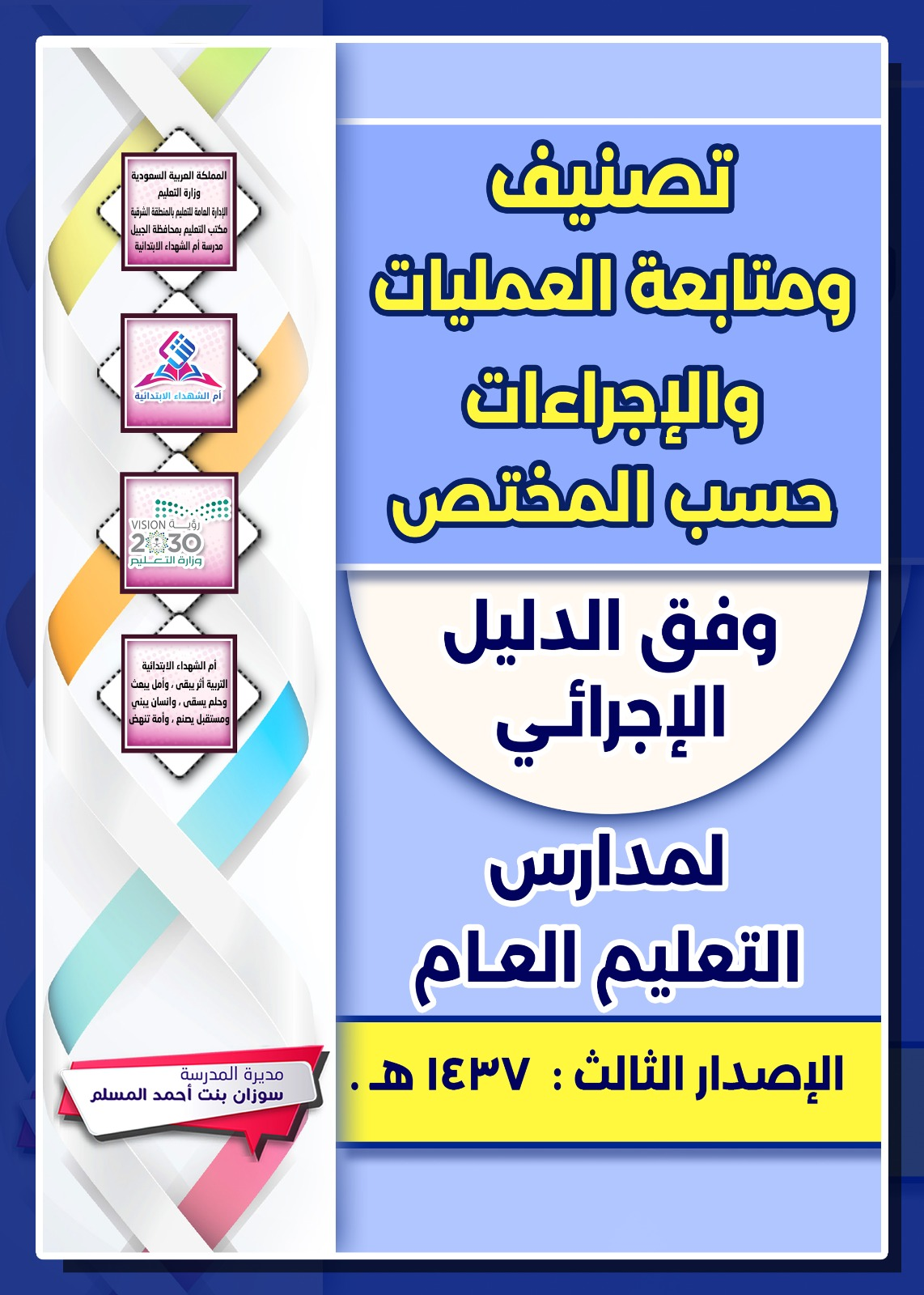 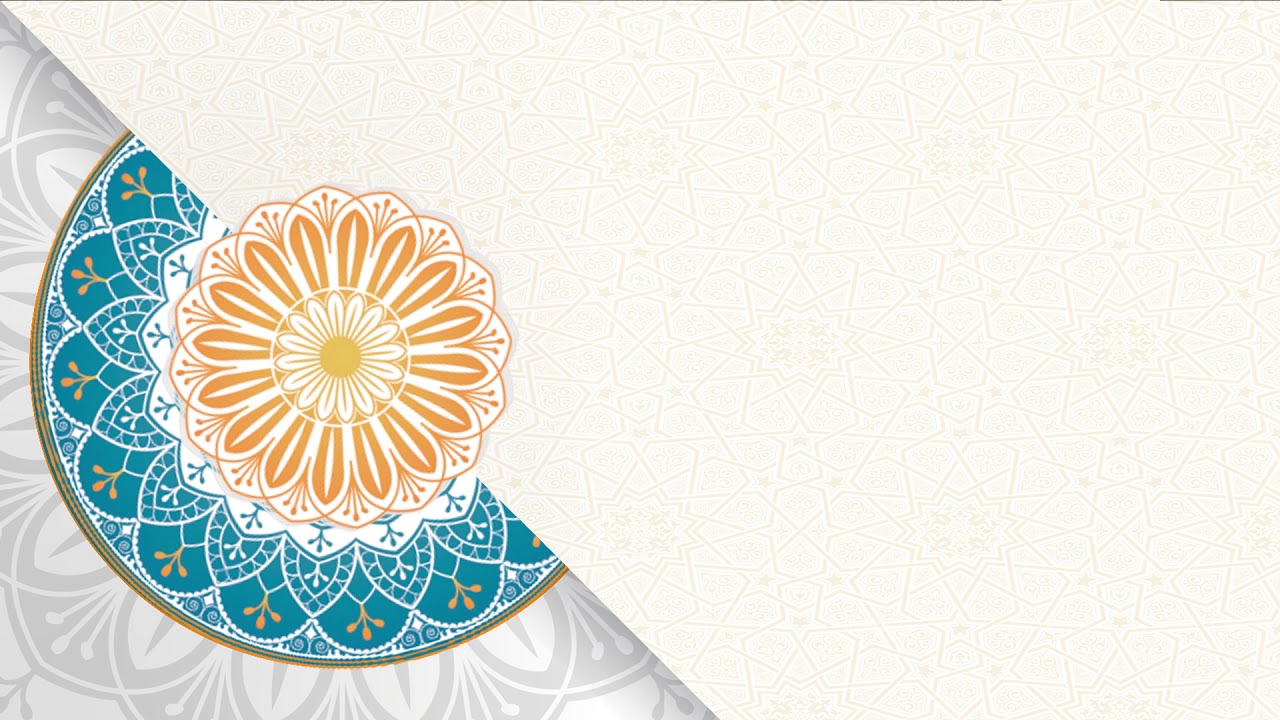 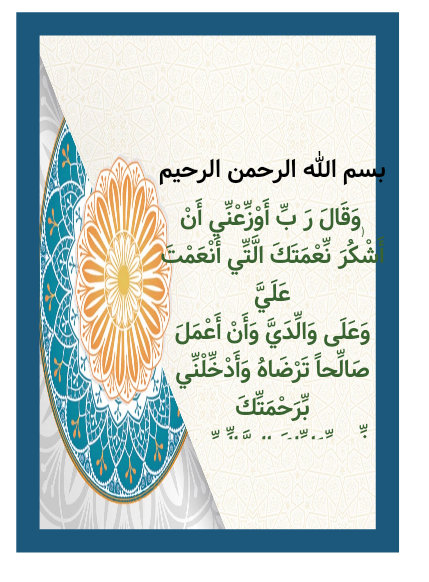 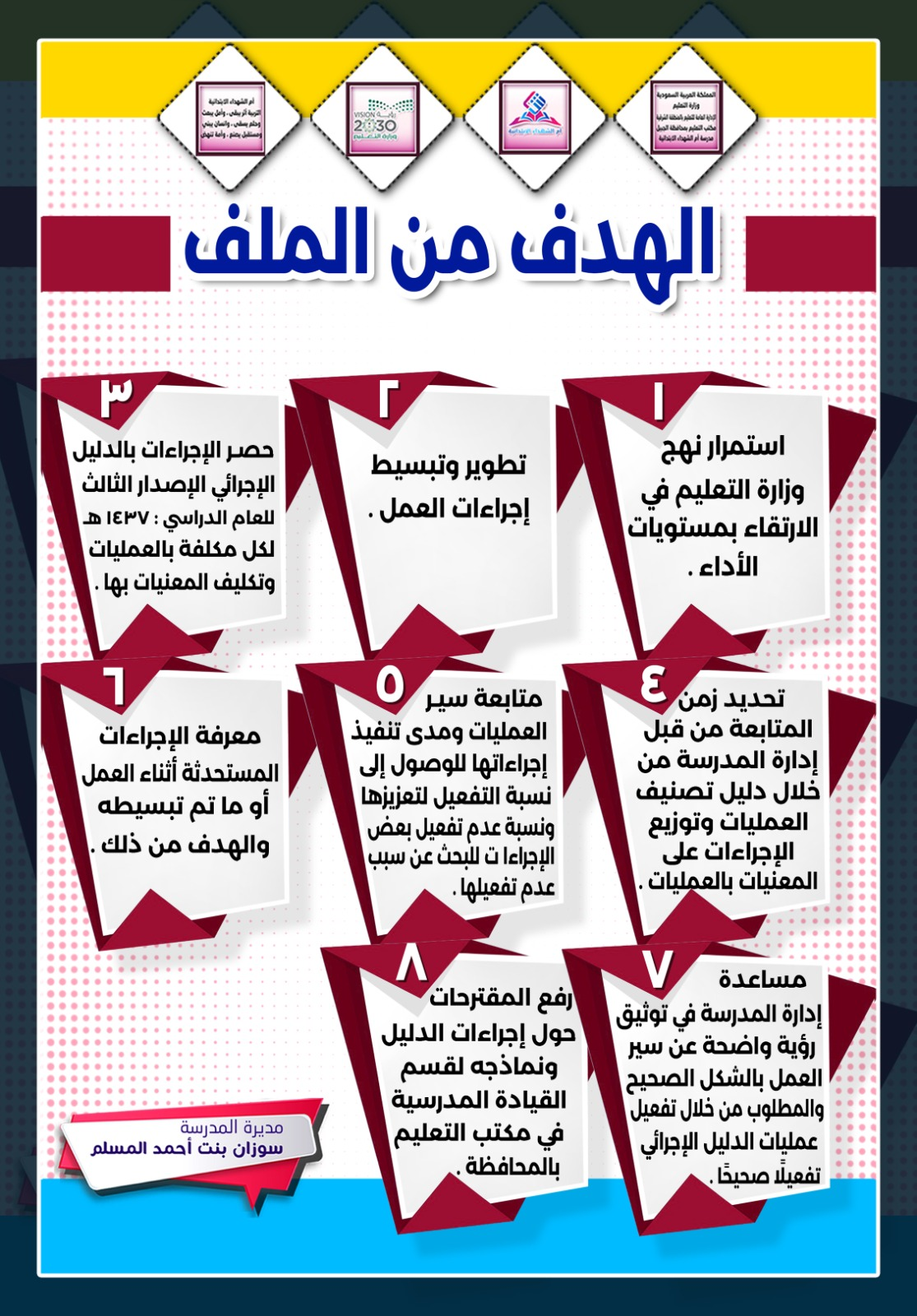 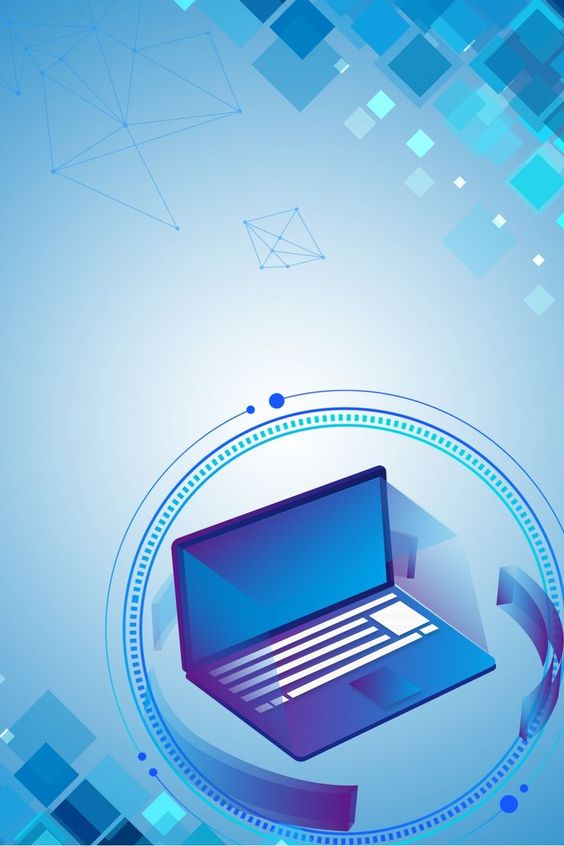 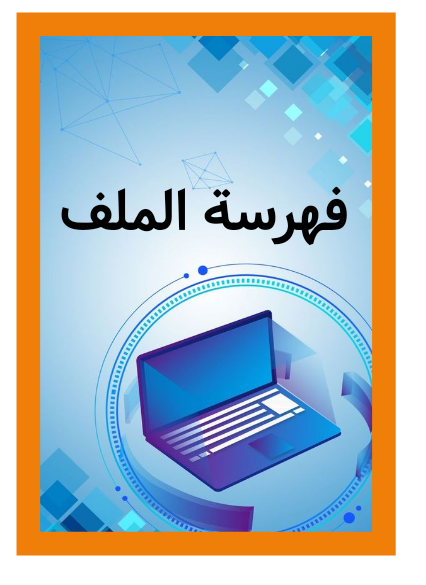 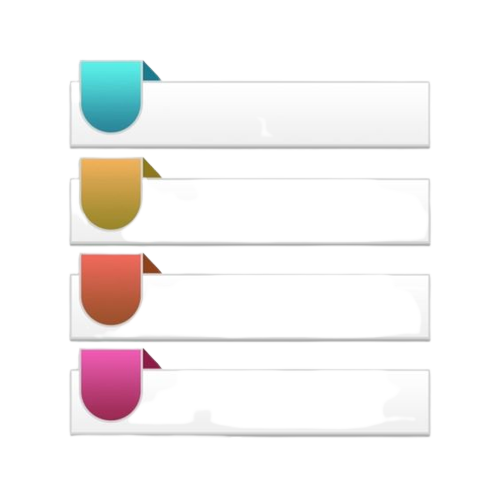 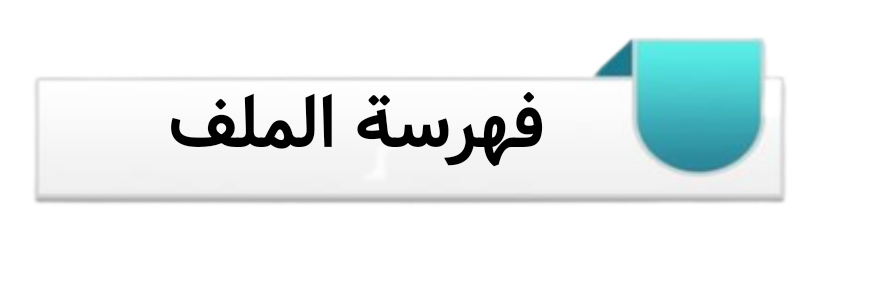 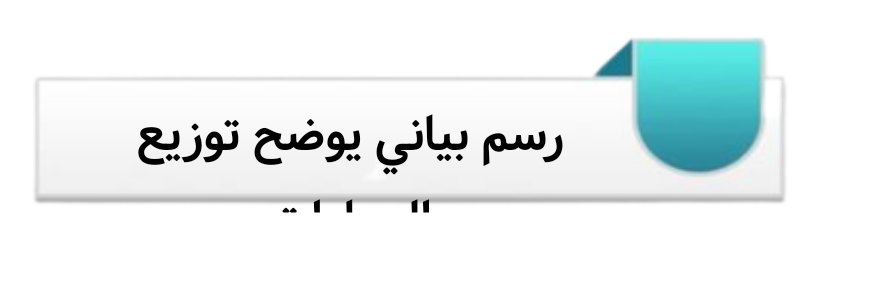 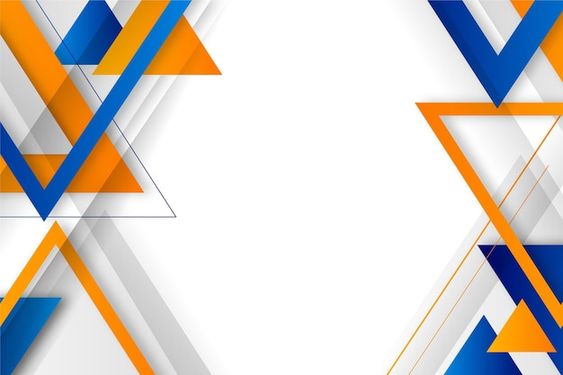 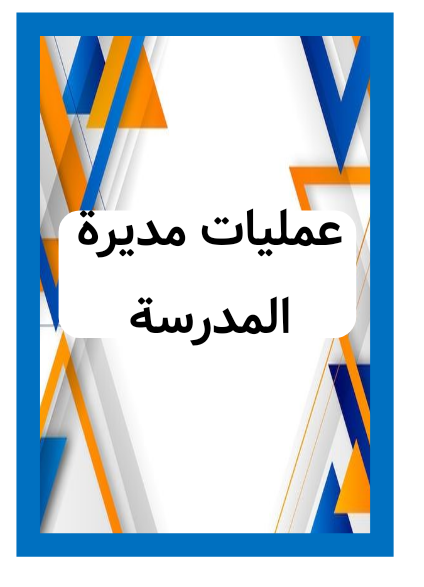 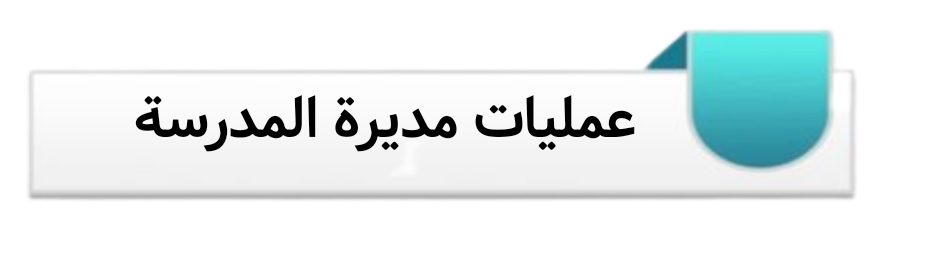 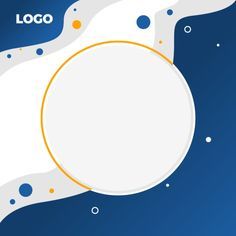 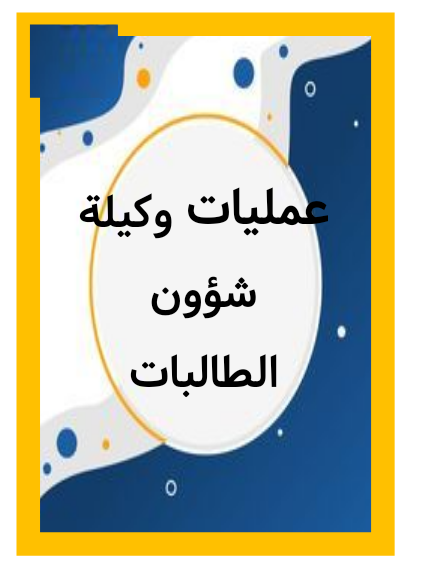 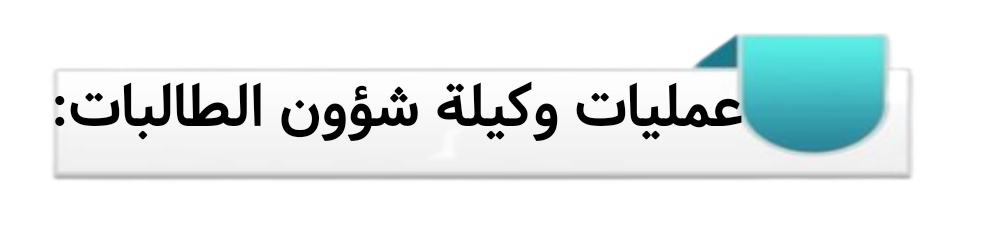 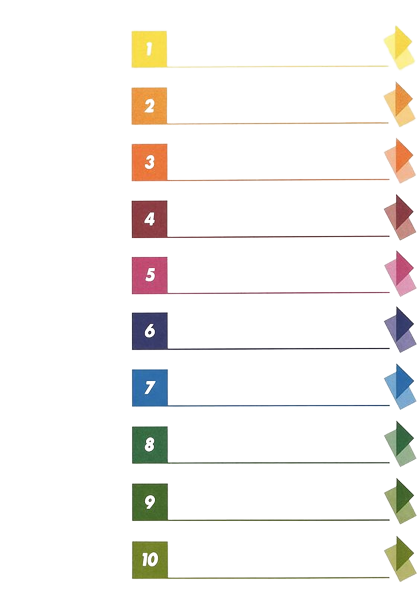 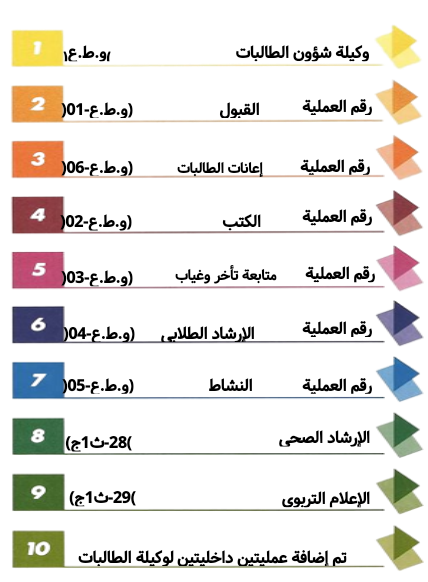 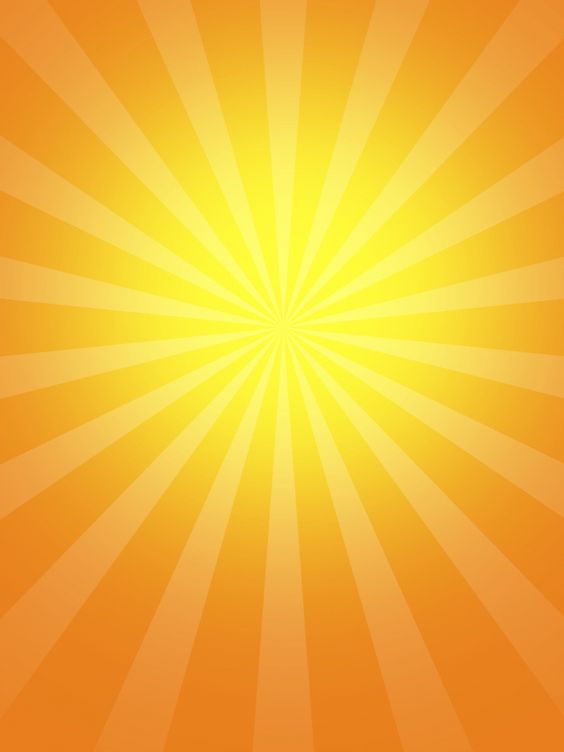 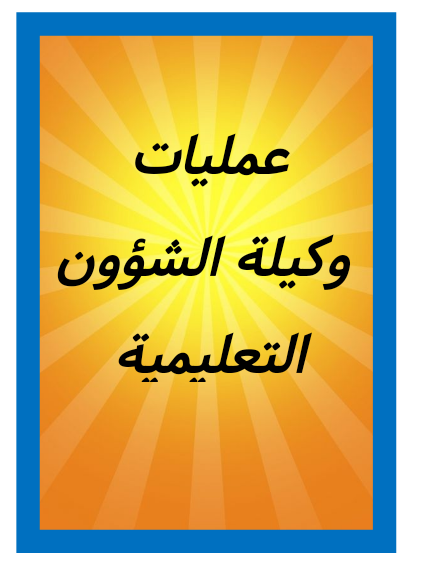 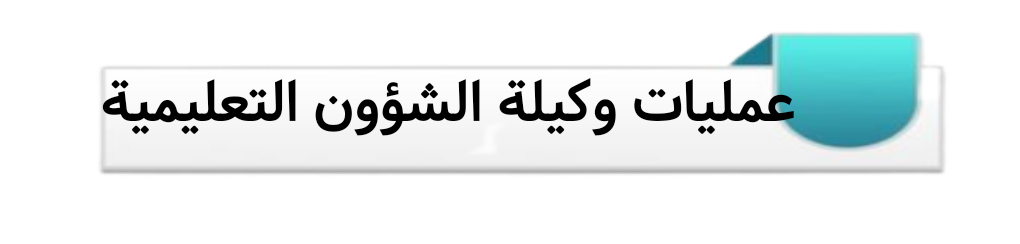 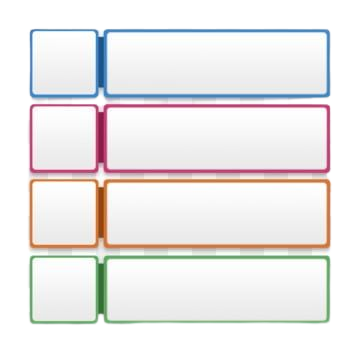 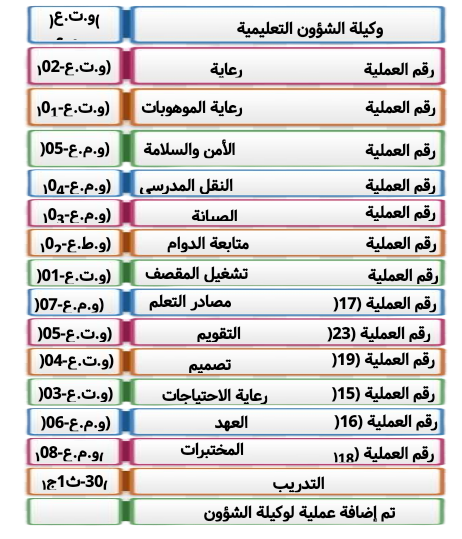 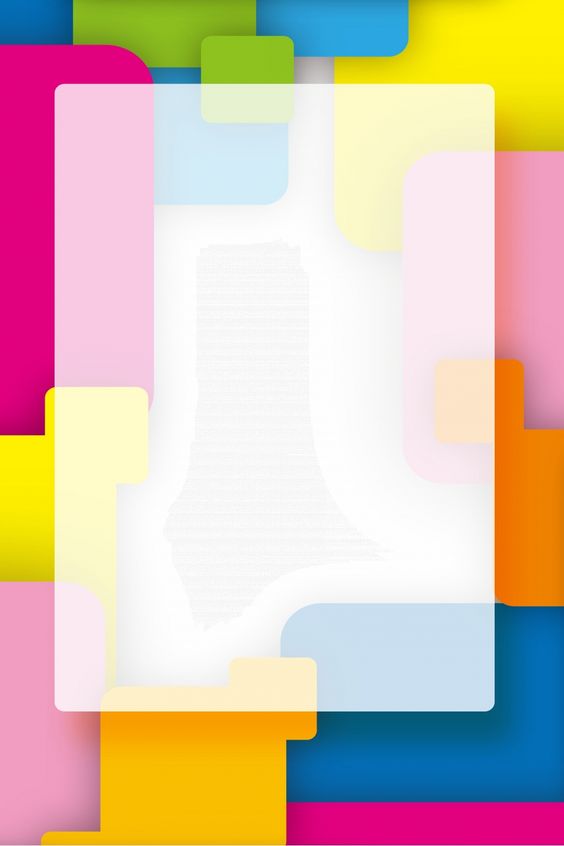 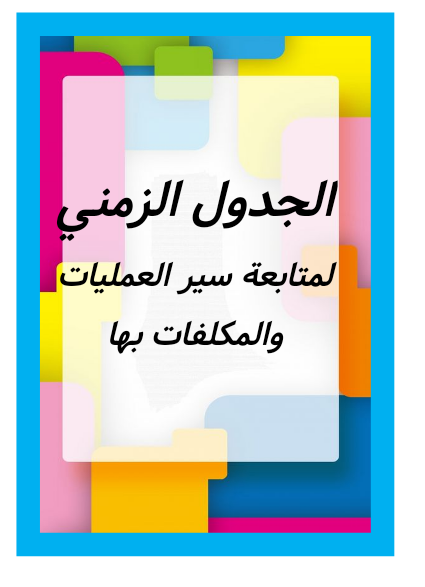 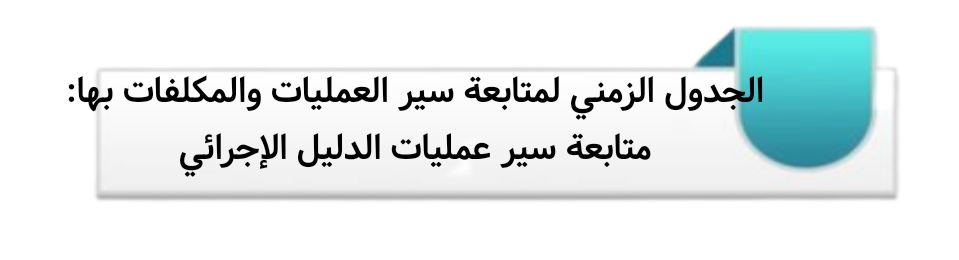 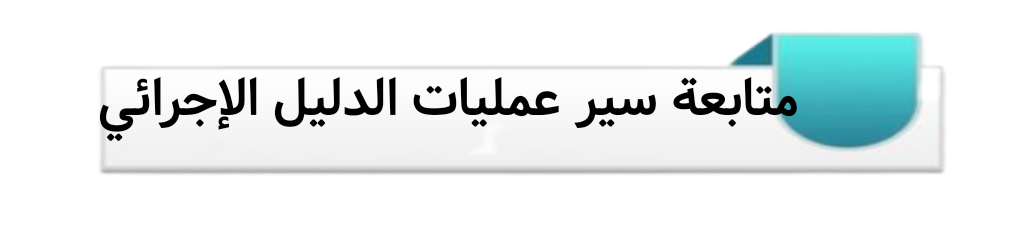 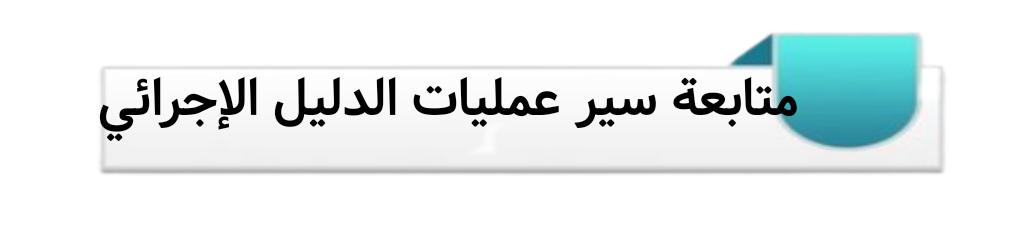 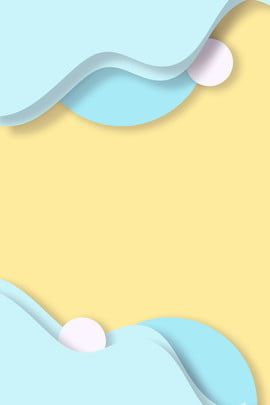 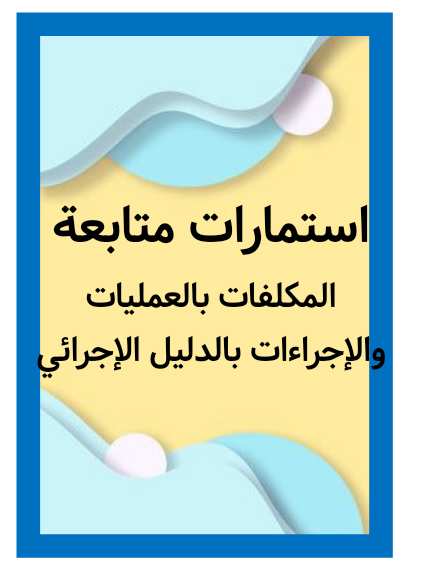 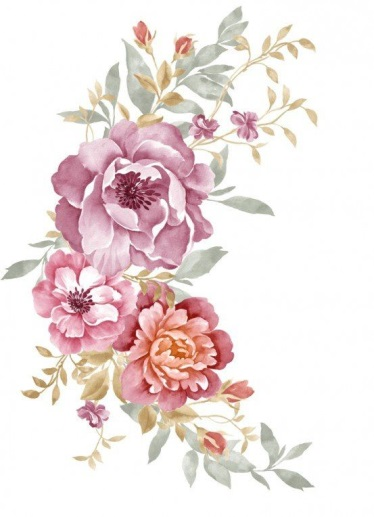 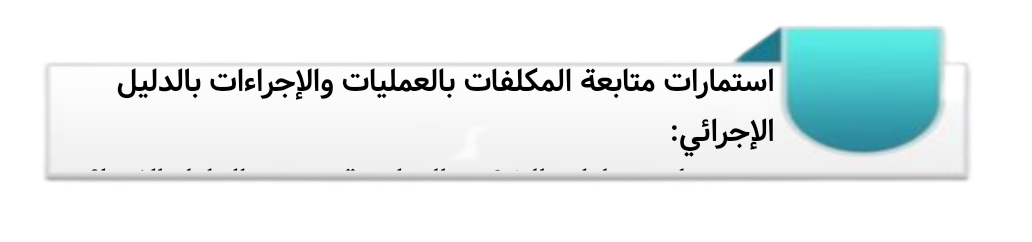 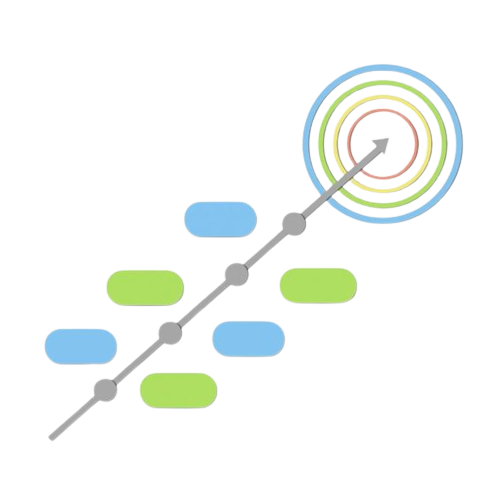 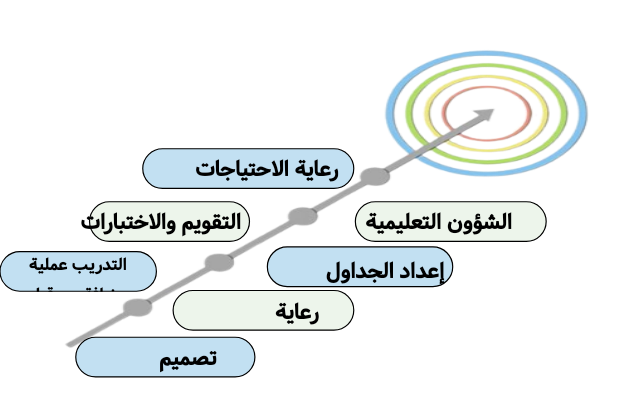 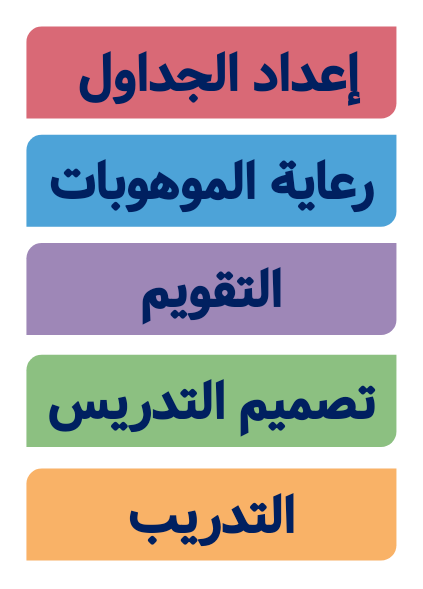 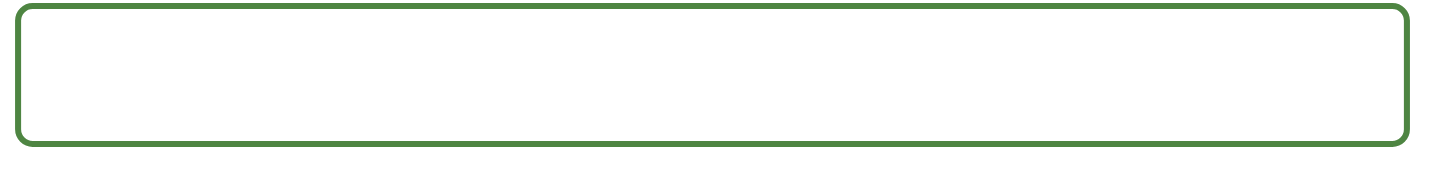 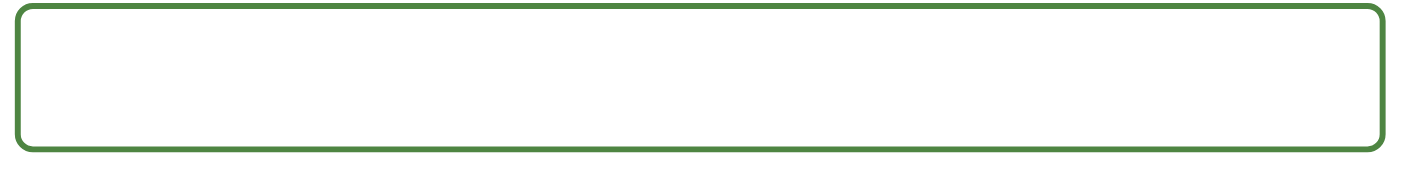 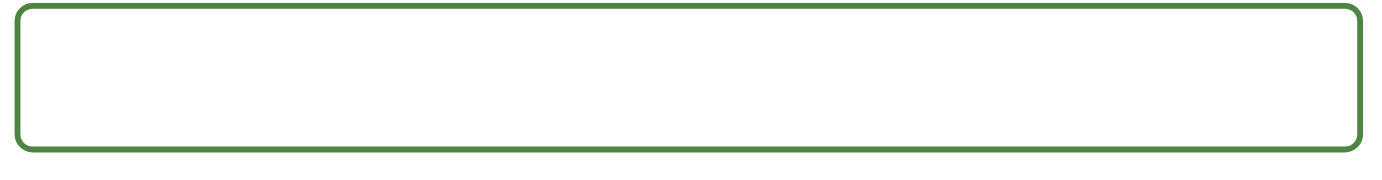 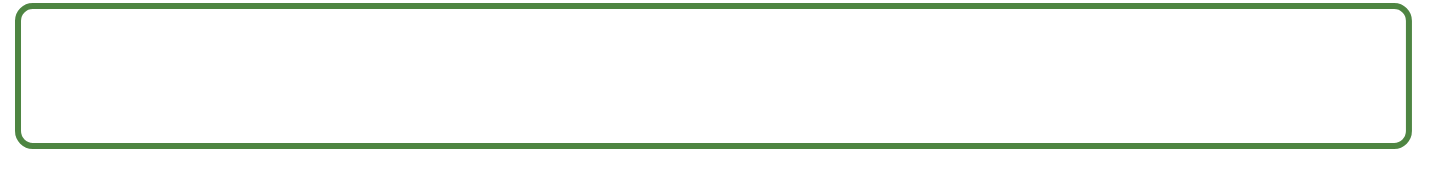 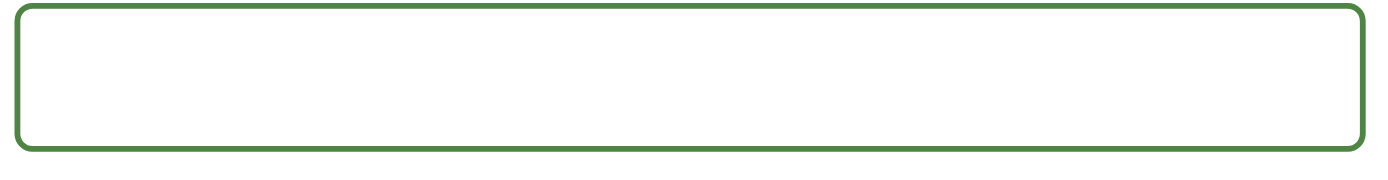 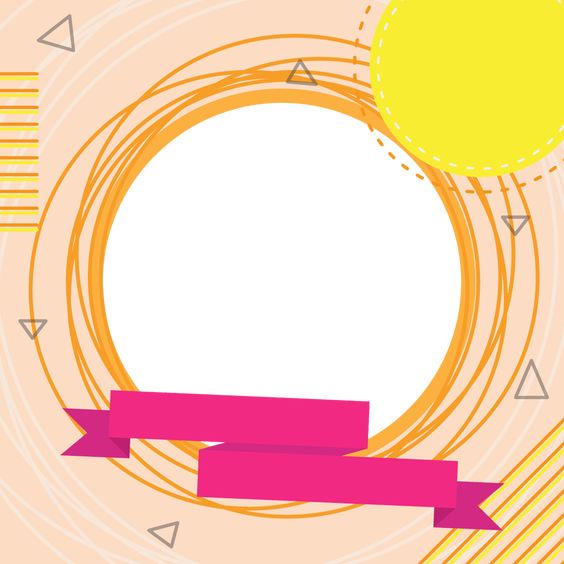 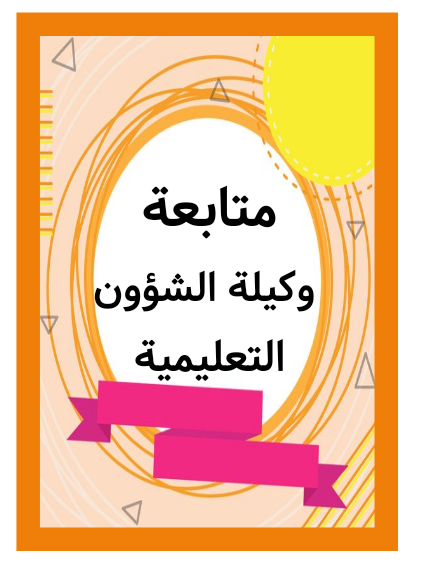 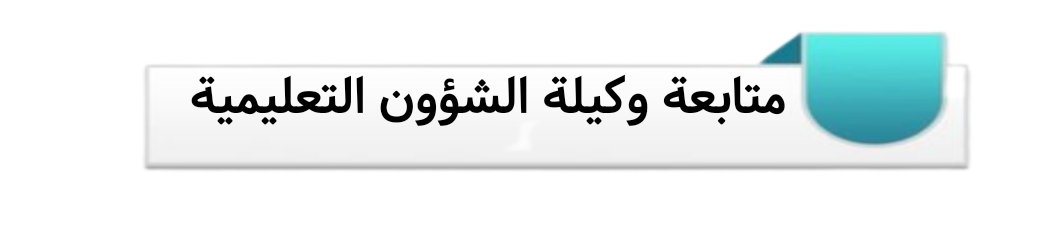 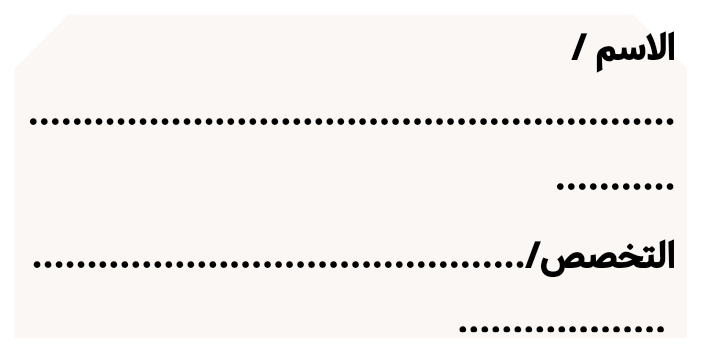 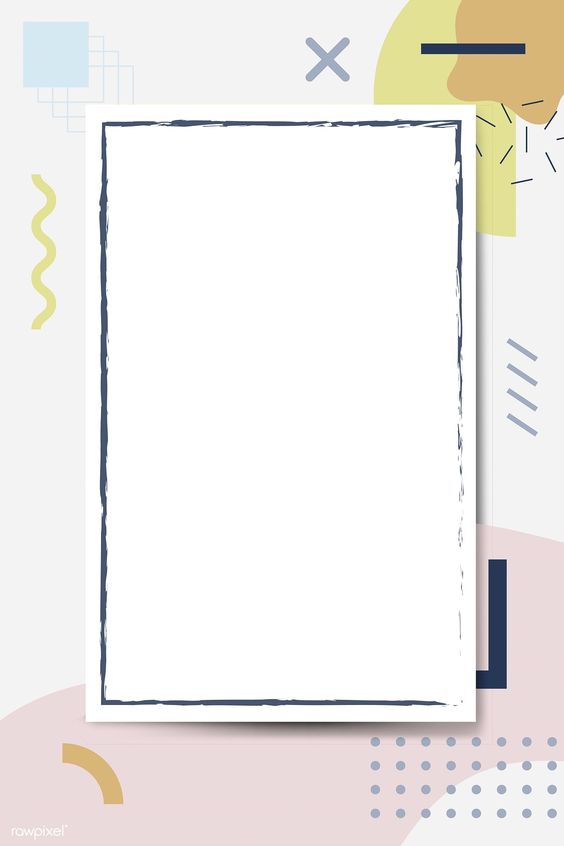 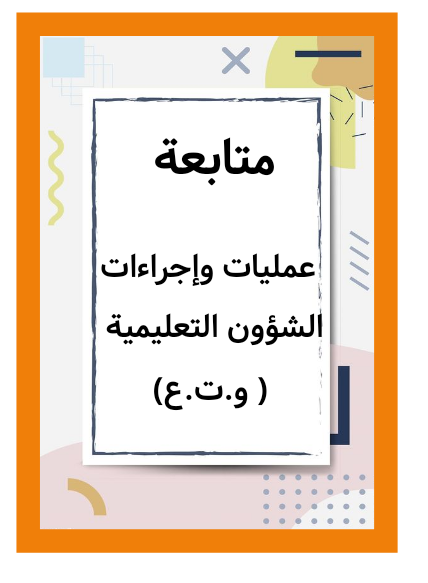 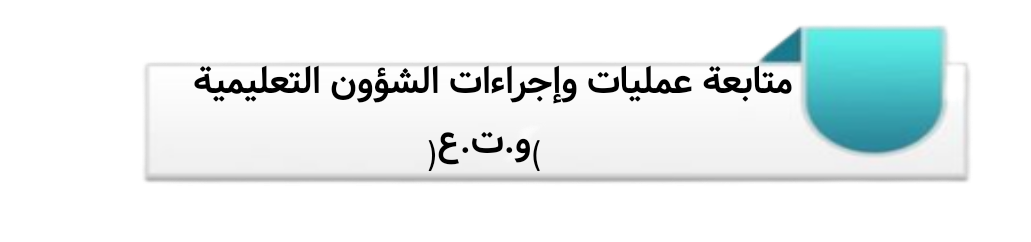 متابعة وكيلة الشؤون التعليمية أ/.....................................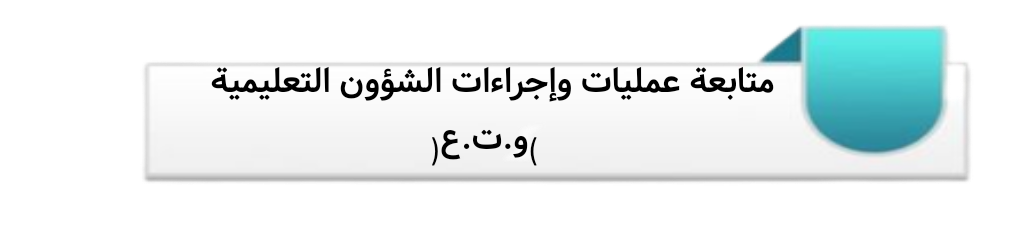 متابعة وكيلة الشؤون التعليمية أ/.....................................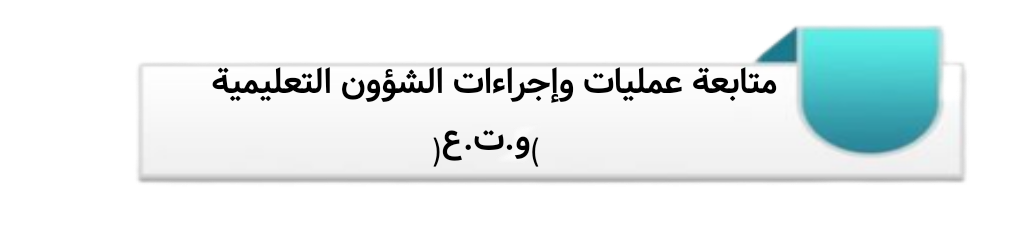 متابعة وكيلة الشؤون التعليمية أ/.....................................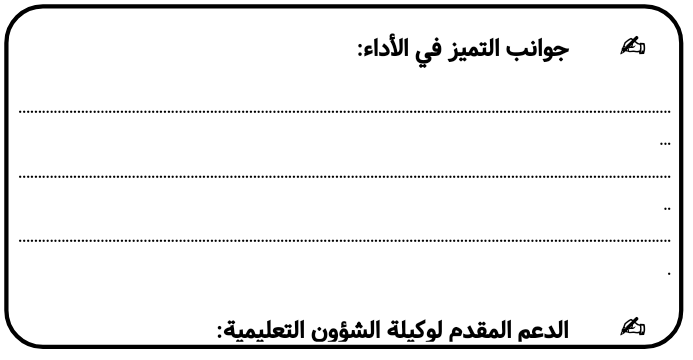 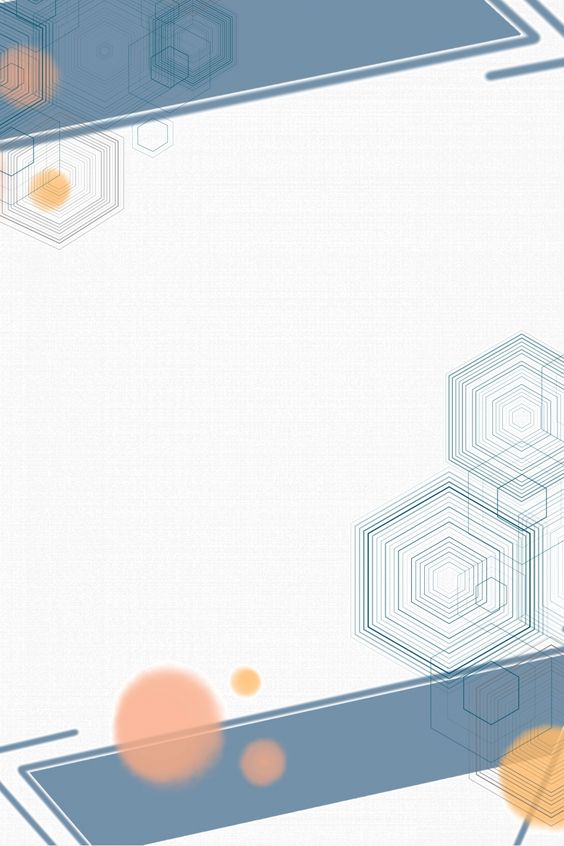 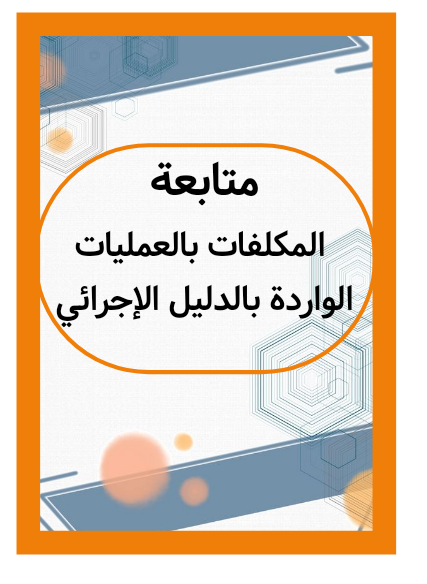 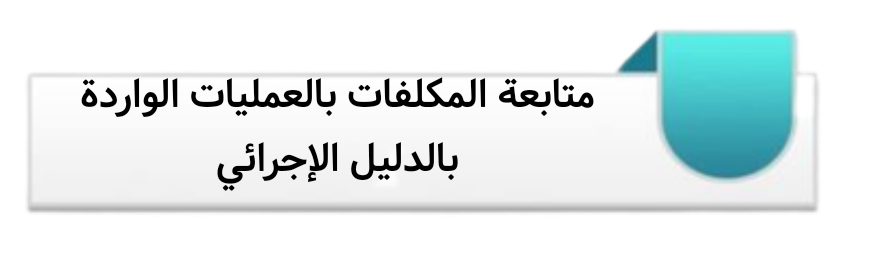 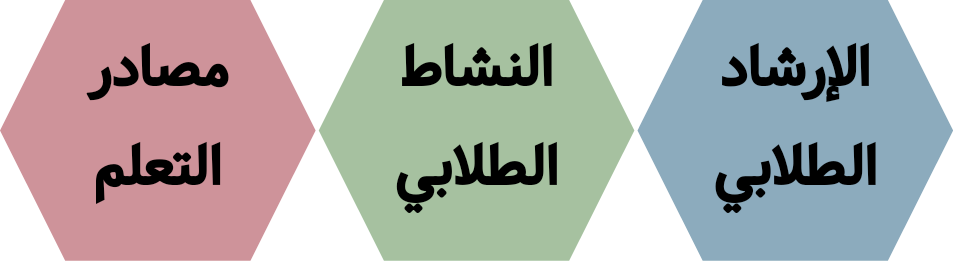 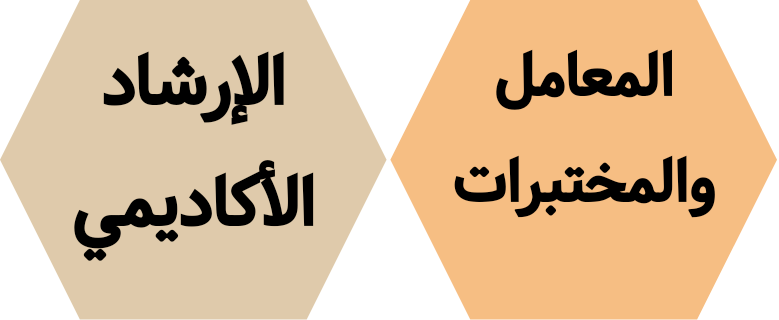 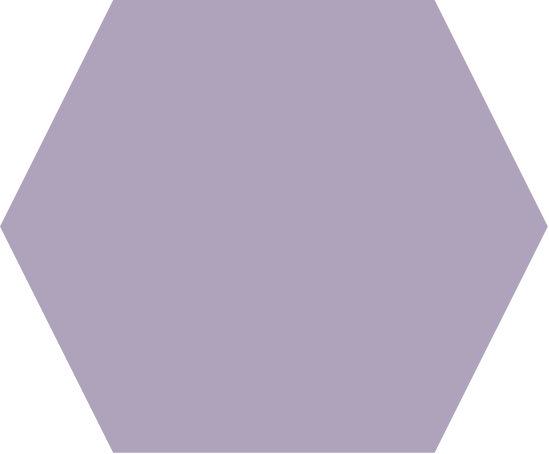 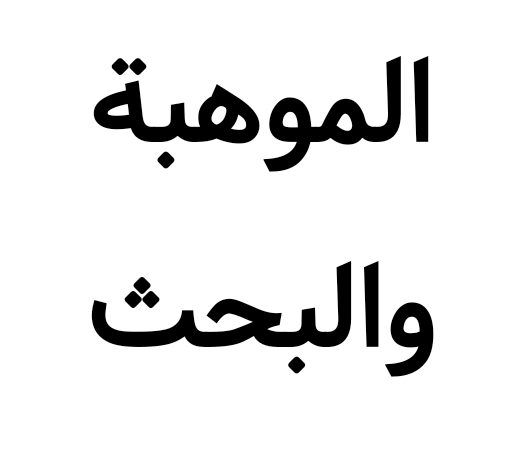 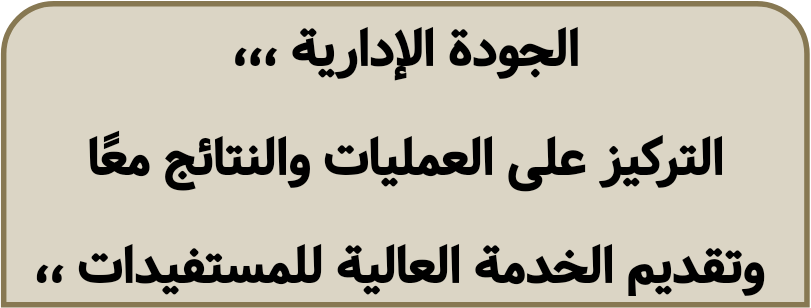 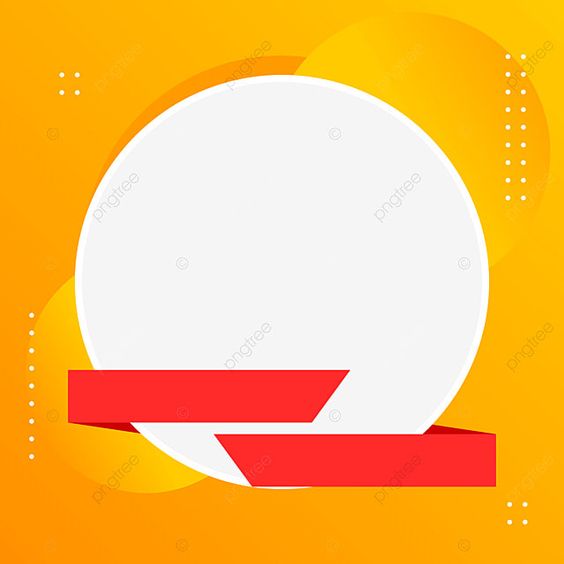 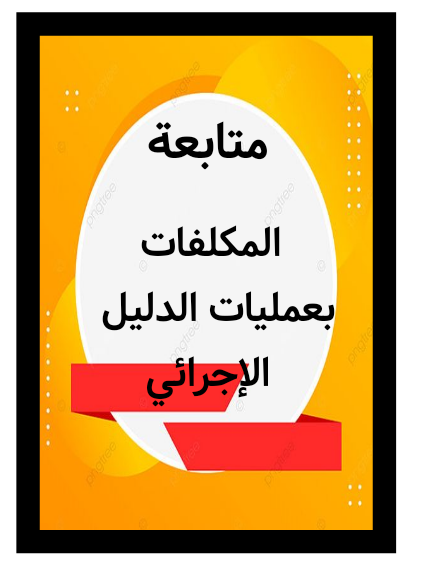 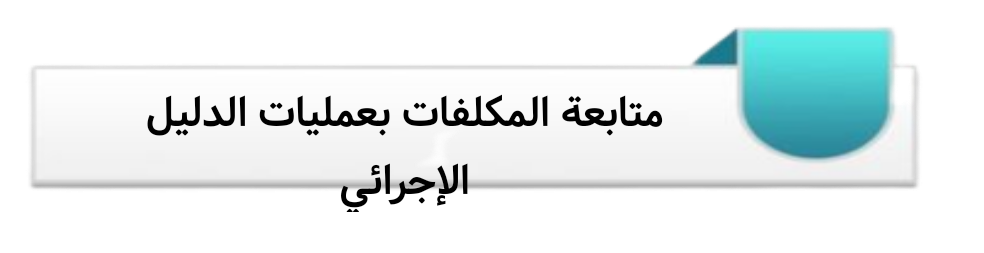 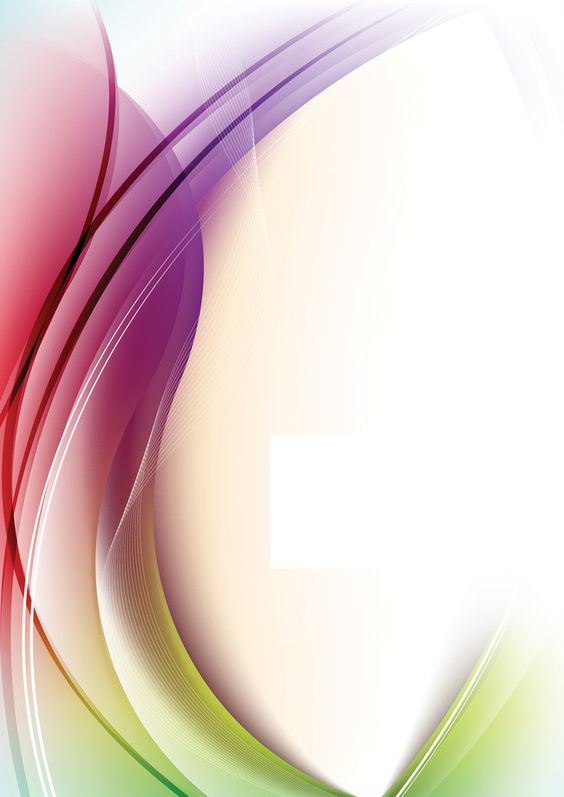 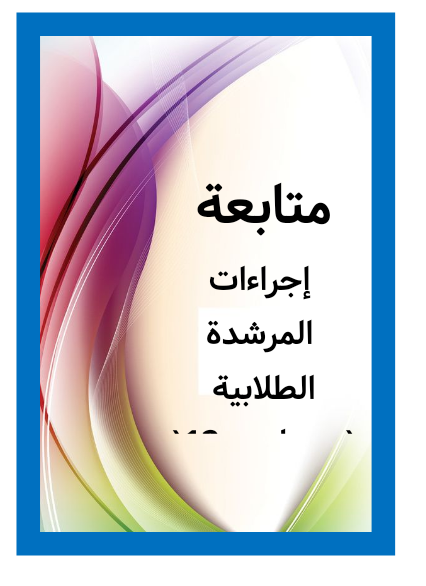 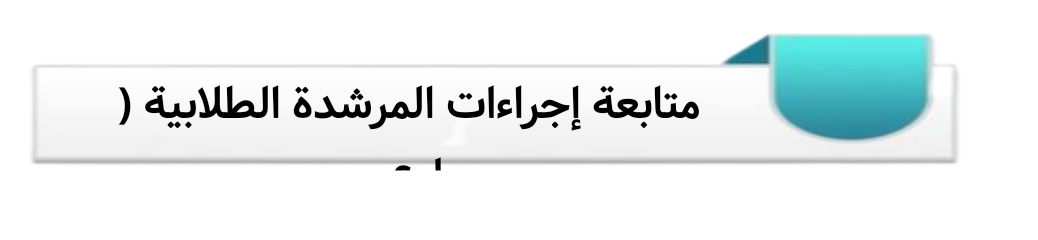 متابعة المرشدة الطلابية أ/.....................................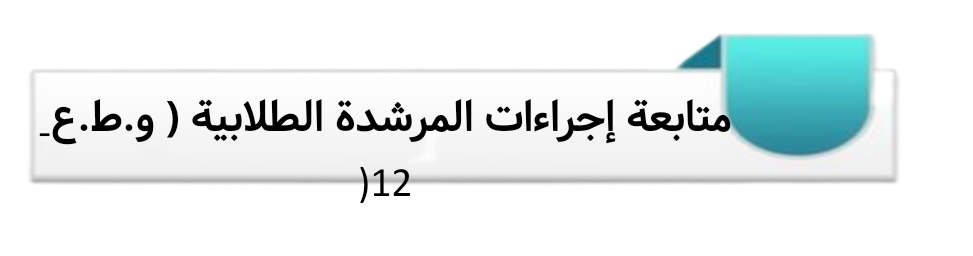 متابعة المرشدة الطلابية أ/.....................................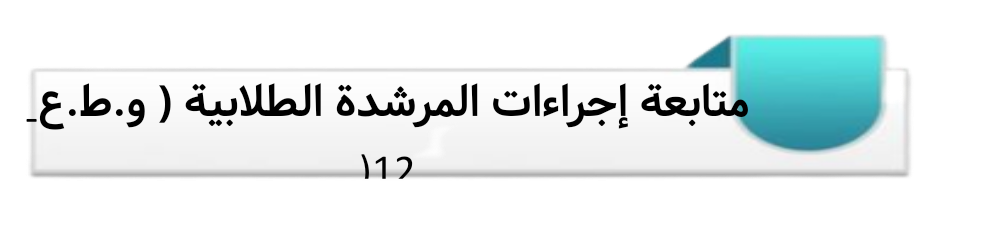 متابعة المرشدة الطلابية أ/.....................................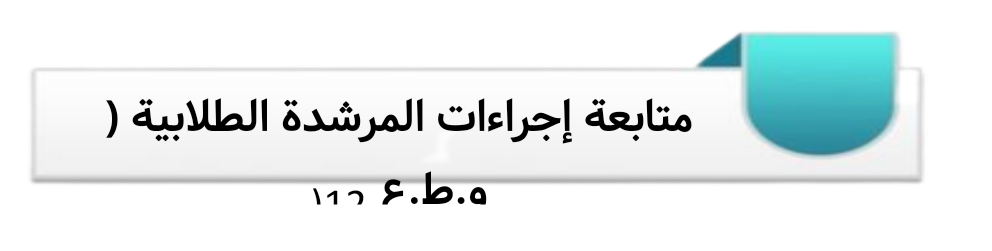 متابعة المرشدة الطلابية أ/.....................................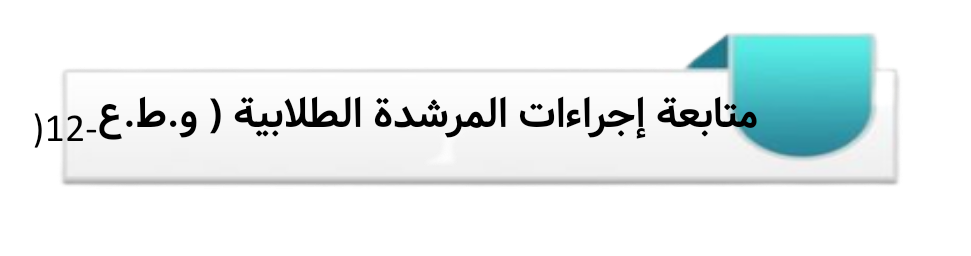 متابعة المرشدة الطلابية أ/.....................................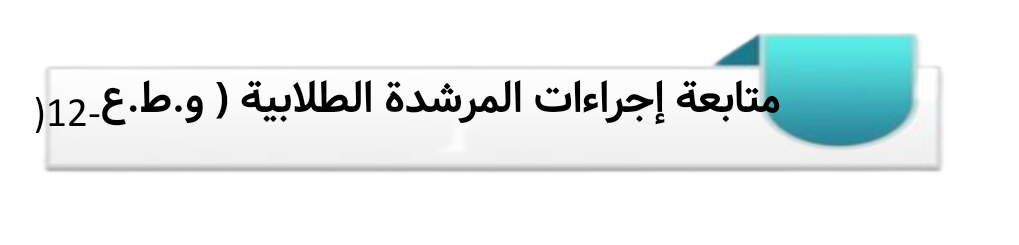 متابعة المرشدة الطلابية أ/.....................................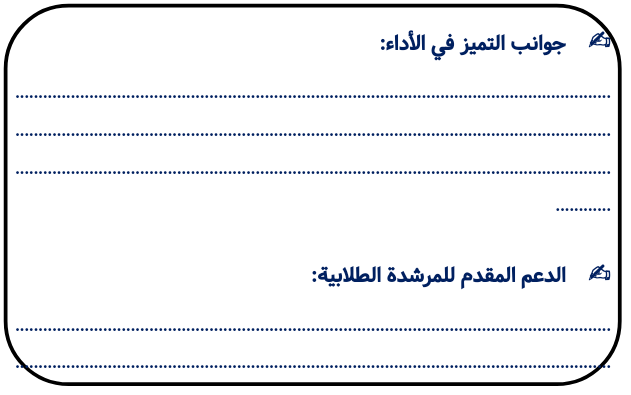 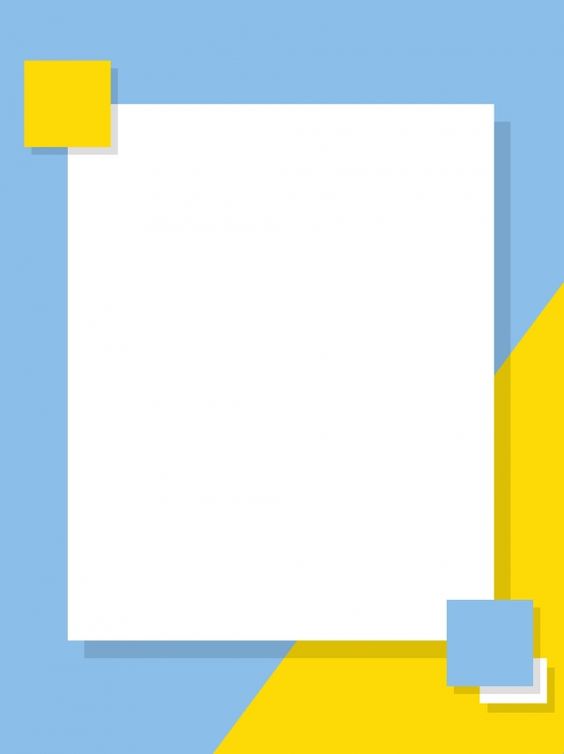 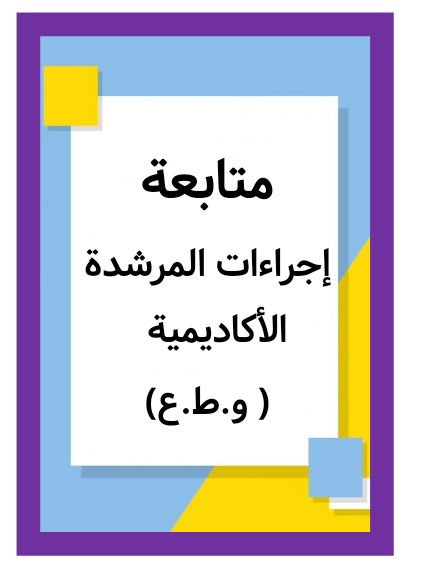 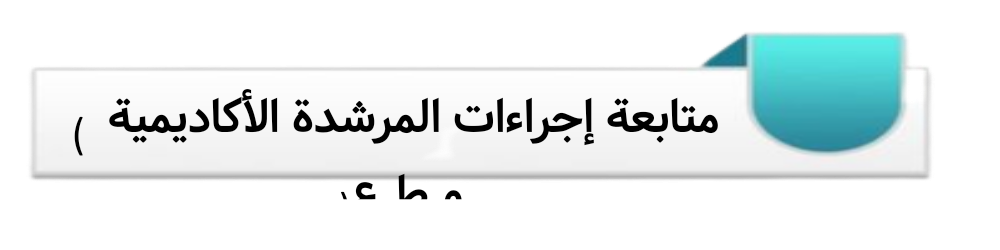 متابعة منسقة الإرشاد الأكاديمية أ/ ......................................*سوف يتم متابعة باقي البنود حسب ما ورد في دليل الإرشاد الأكاديمي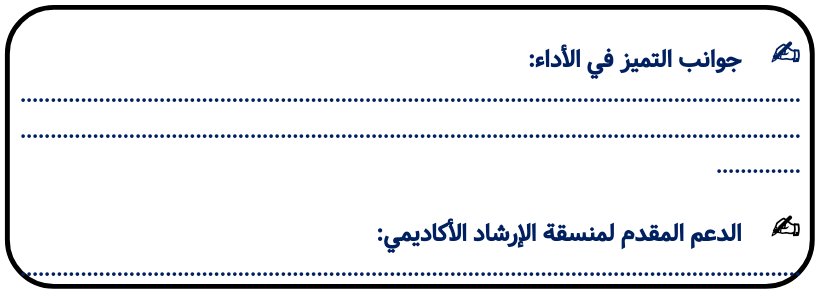 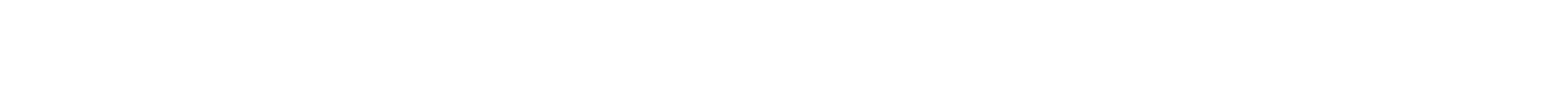 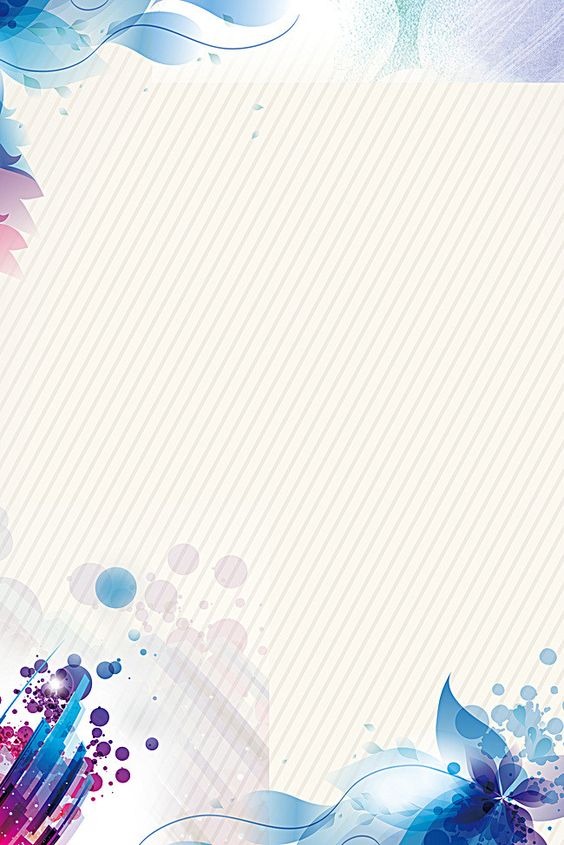 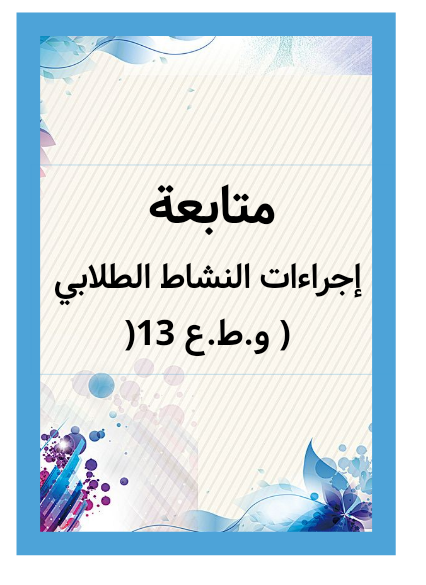 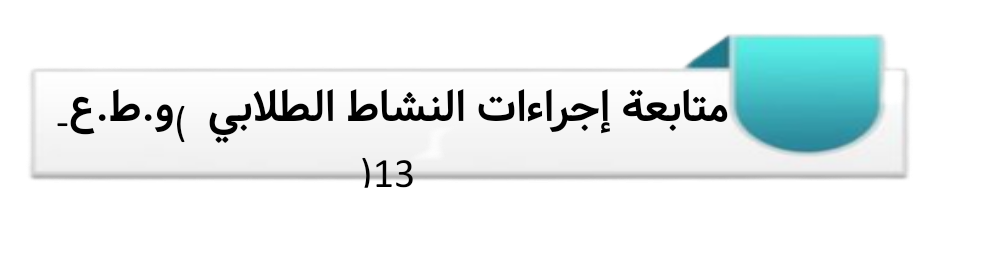 متابعة رائدة الإرشاد الطلابية أ/ ......................................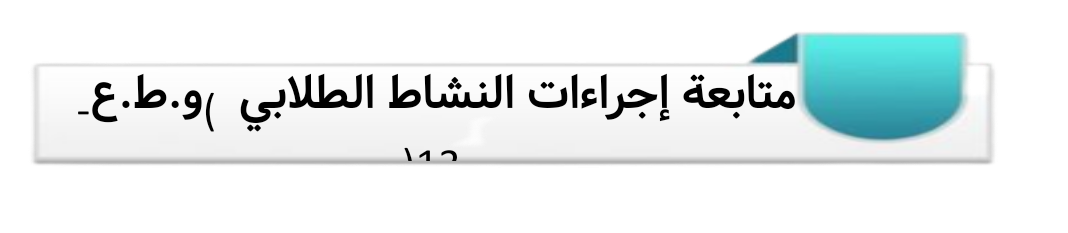 متابعة رائدة الإرشاد الطلابية أ/ ......................................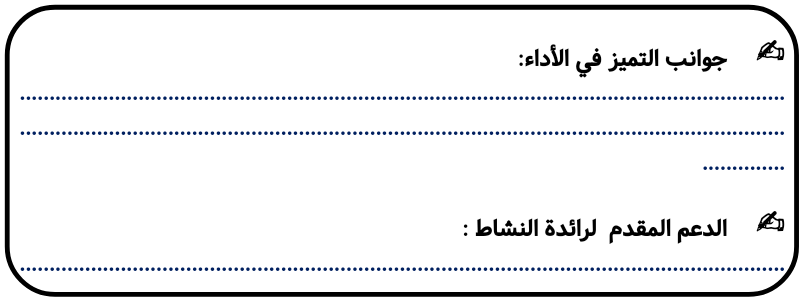 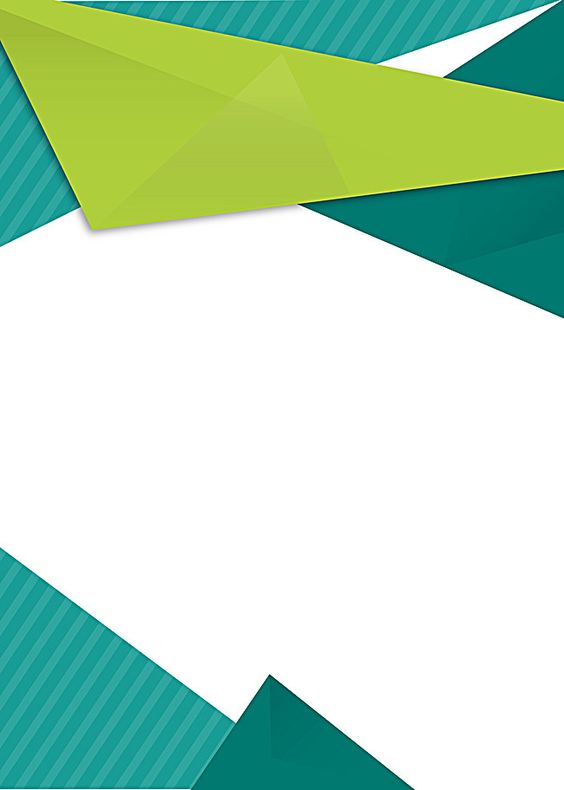 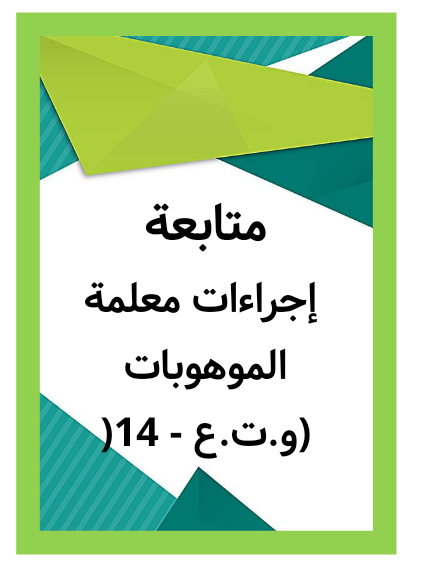 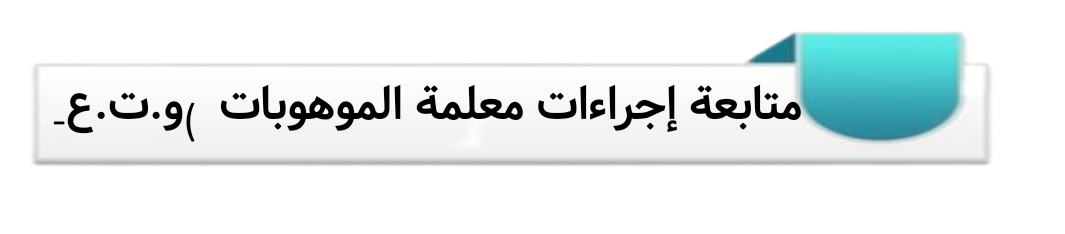 متابعة معلمة الموهوبات أ/ ......................................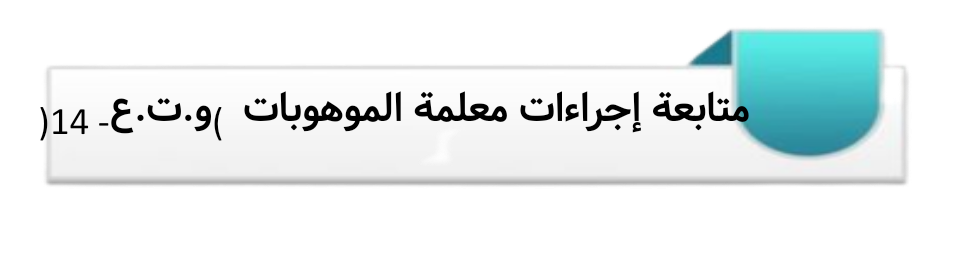 متابعة معلمة الموهوبات أ/ ......................................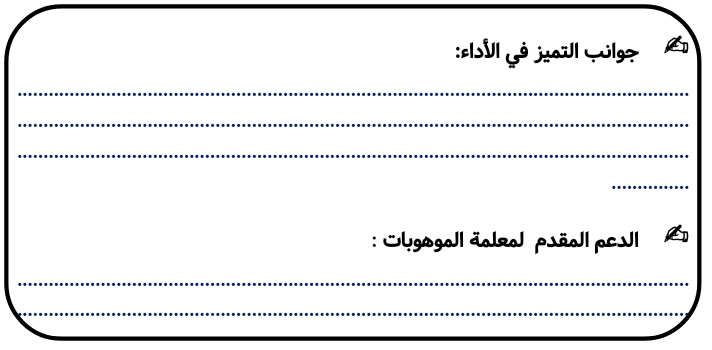 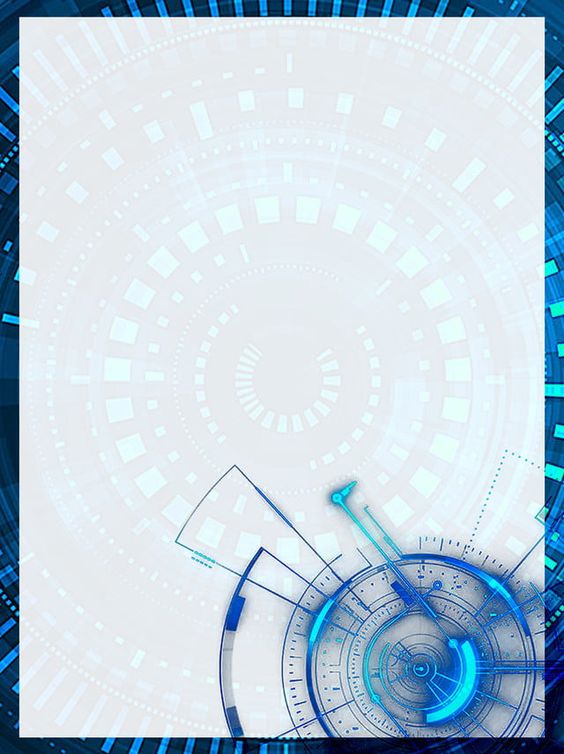 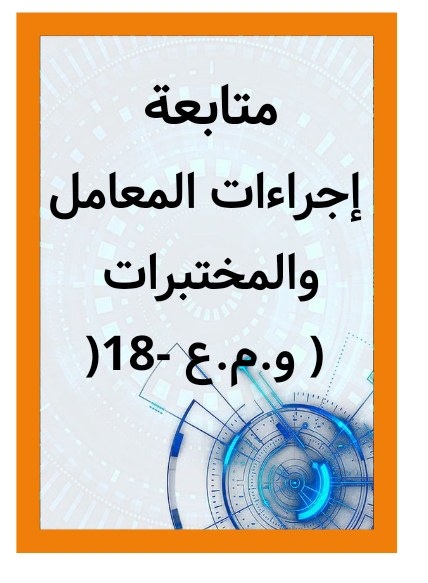 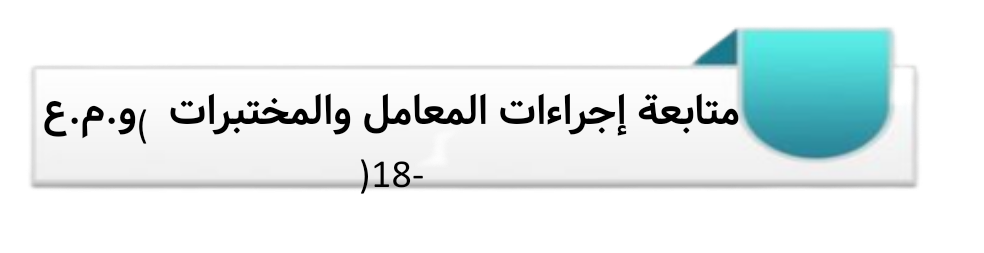 متابعة محضرة المختبر أ/ ......................................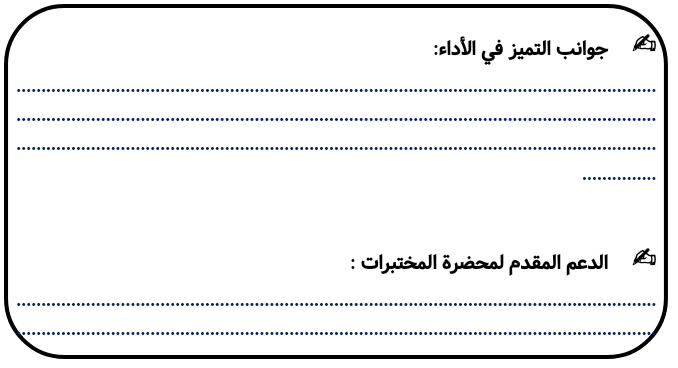 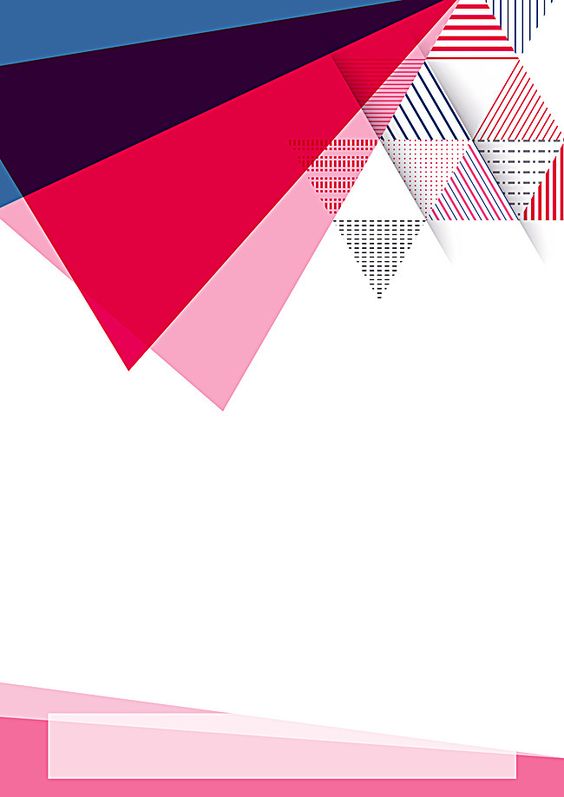 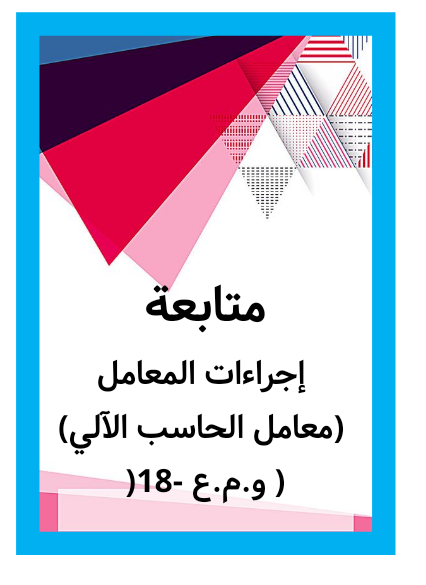 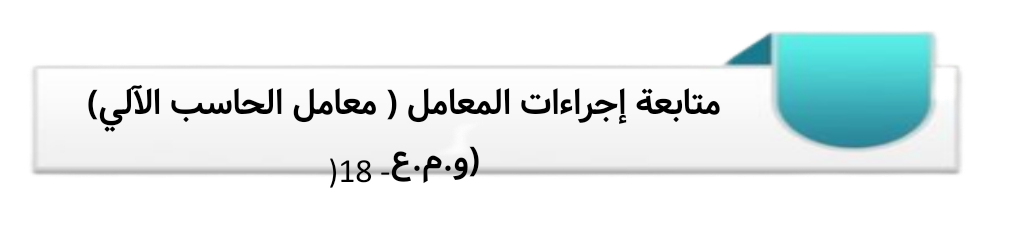 متابعة محضرة المعمل أ/ ......................................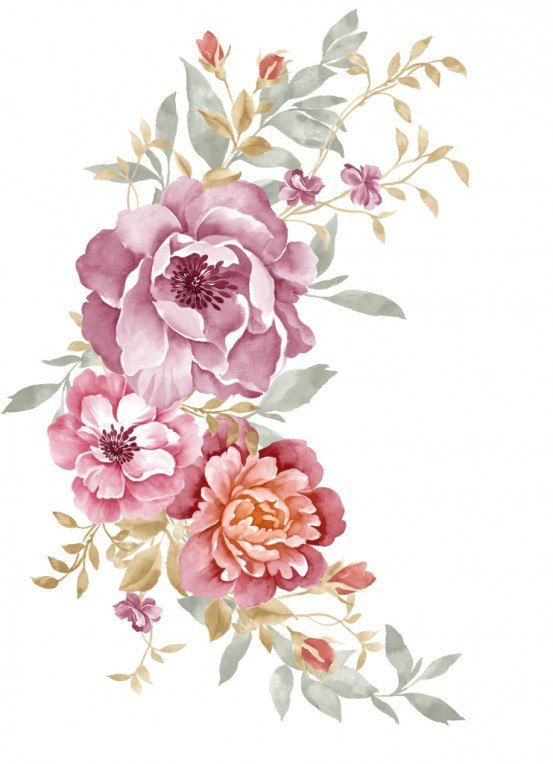 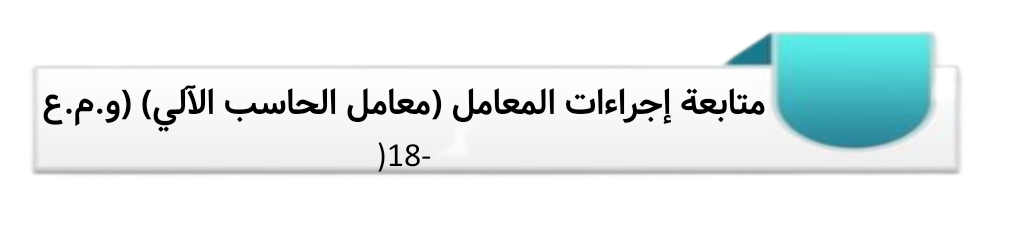 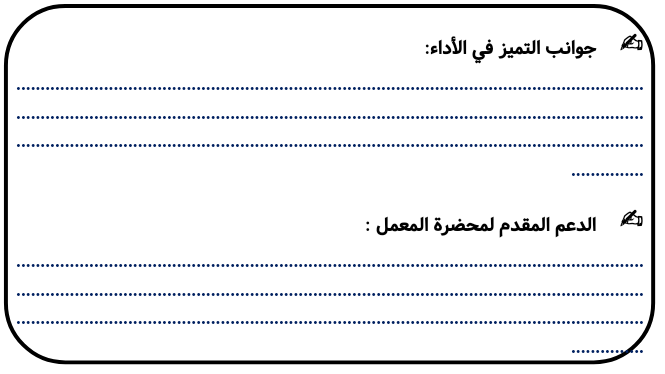 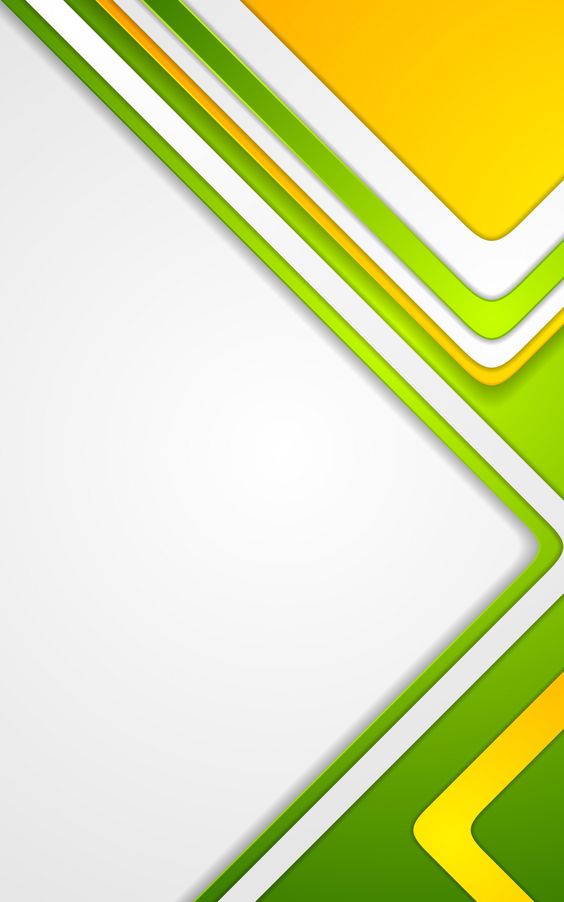 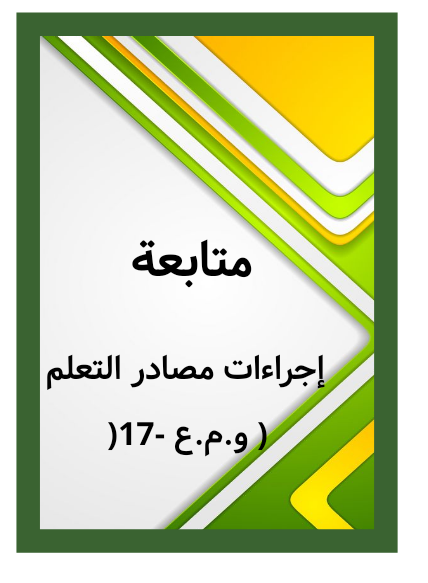 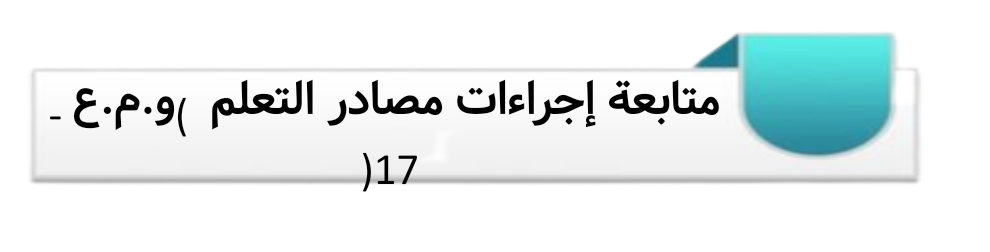 متابعة أمينة مصادر التعلم أ/ ......................................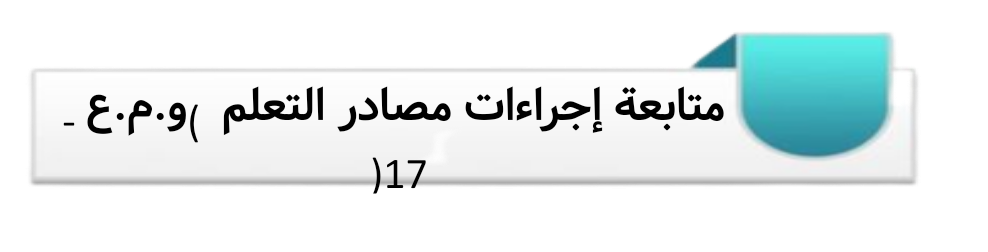 متابعة أمينة مصادر التعلم أ/ ......................................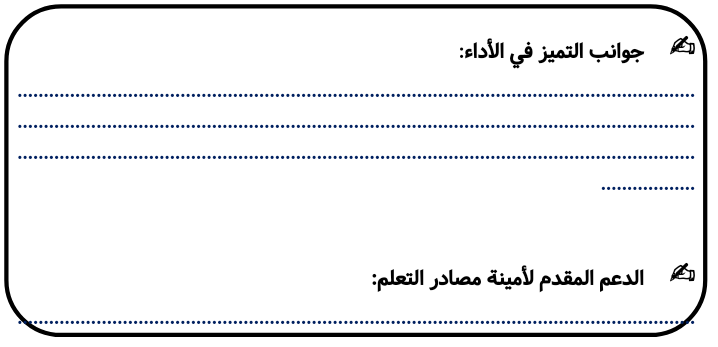 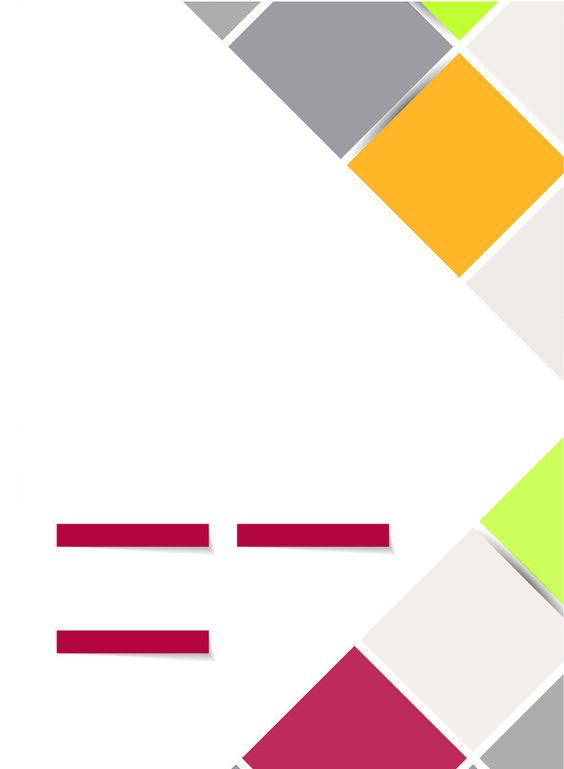 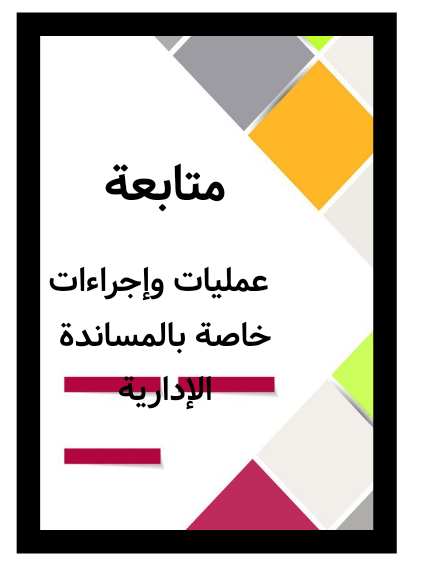 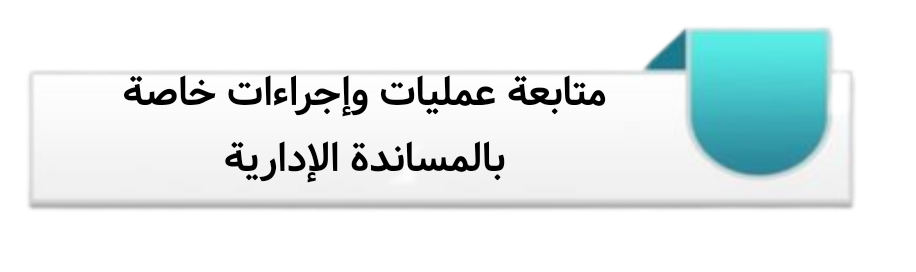 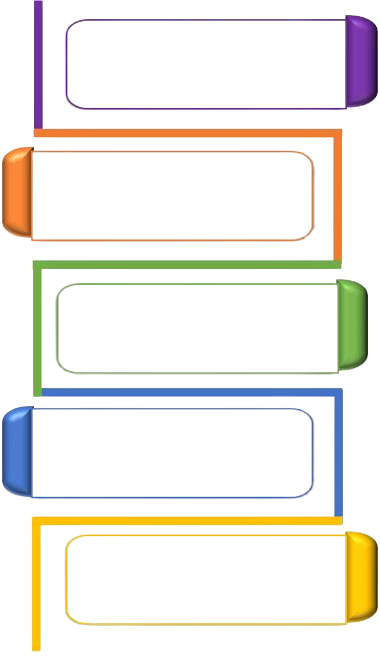 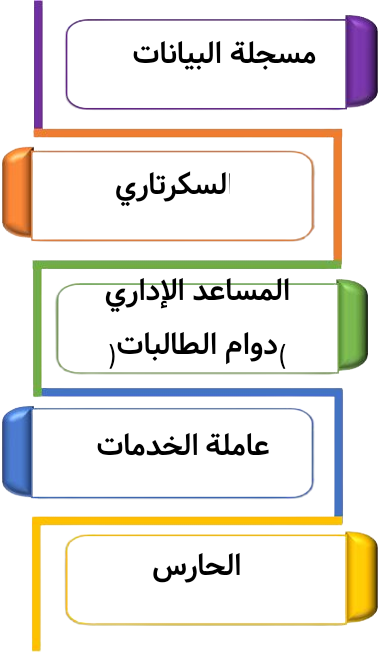 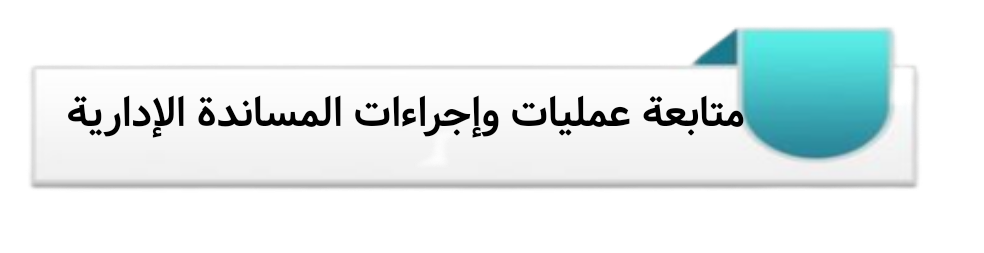 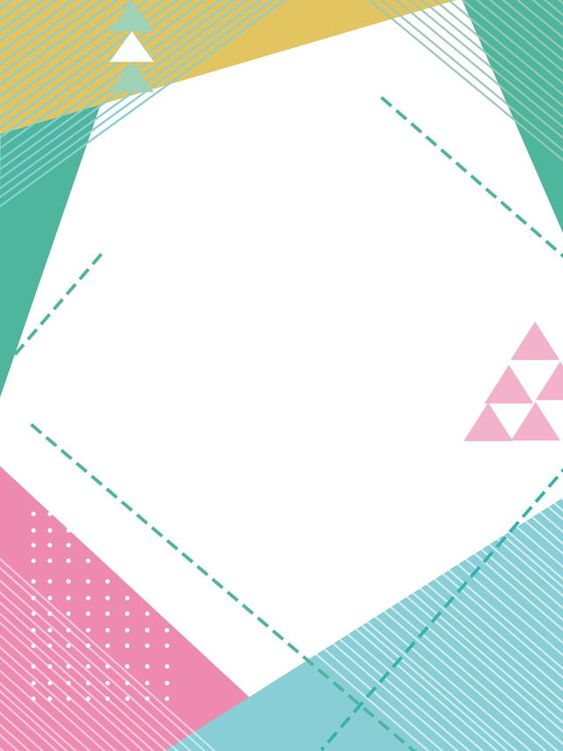 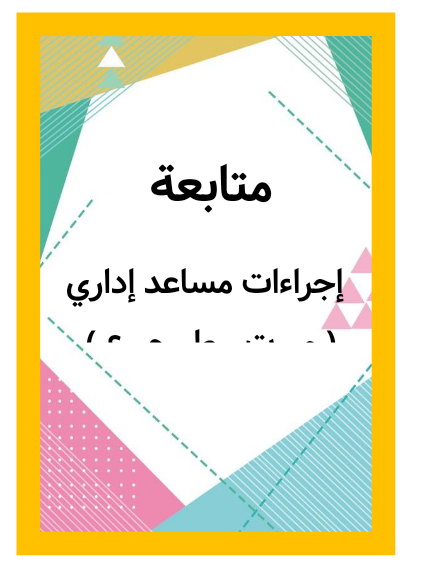 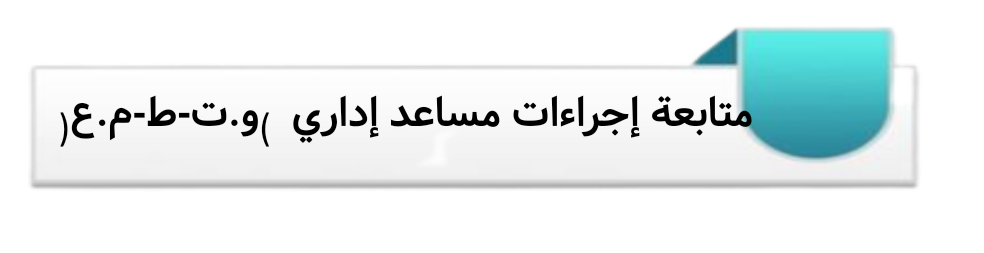 متابعة مساعد إداري أ/ .........................   أ/ .............................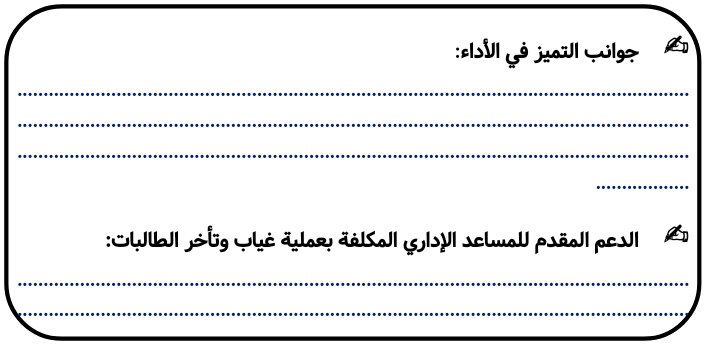 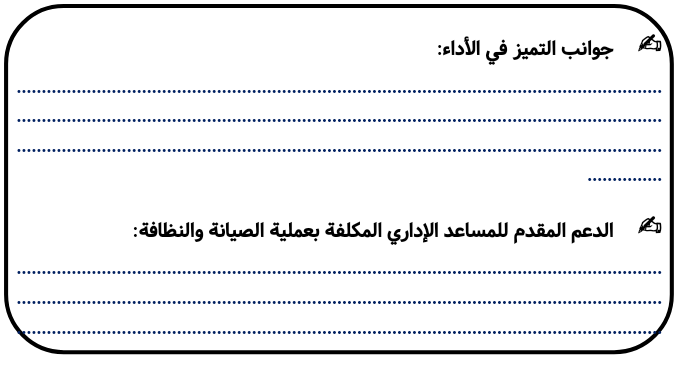 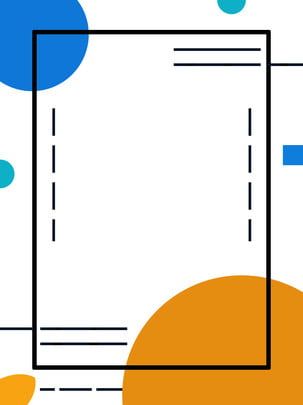 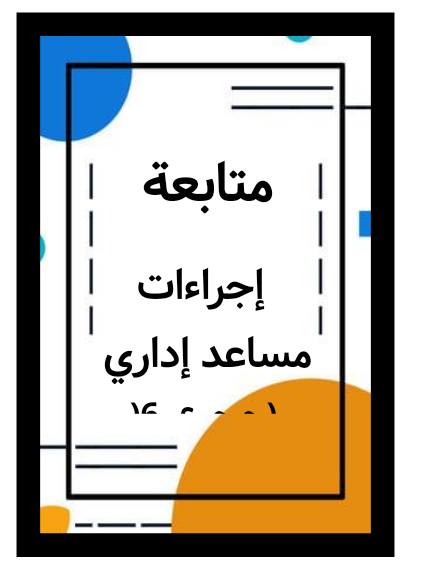 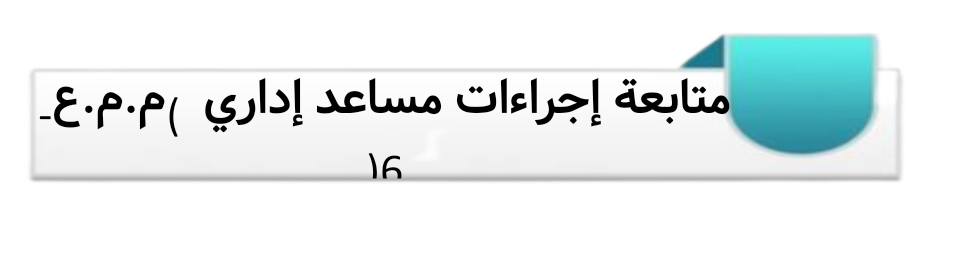 متابعة مساعد إداري أ/ ....................................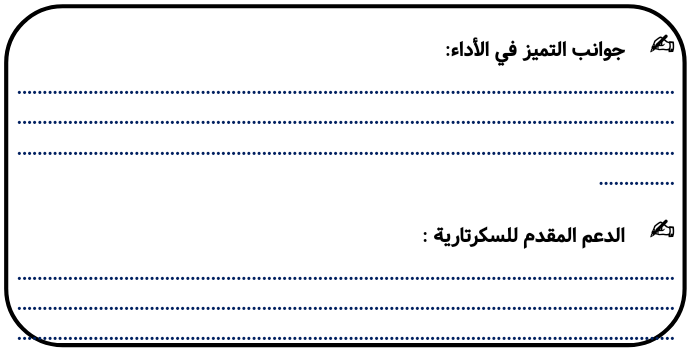 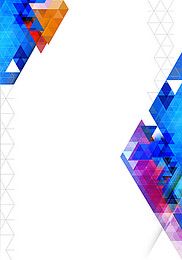 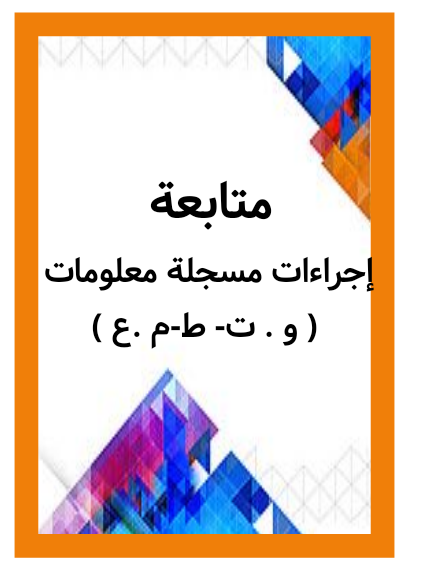 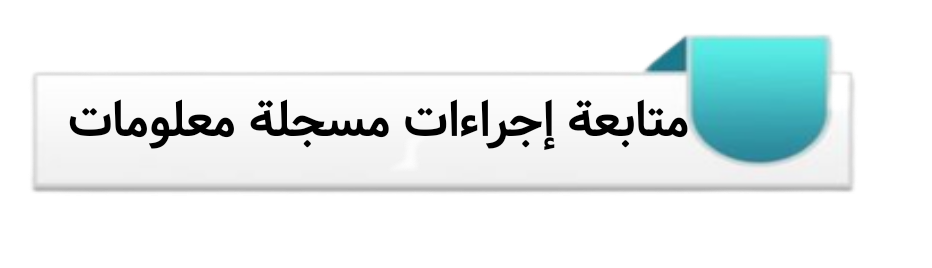 متابعة مساعد إداري أ/ ................  متابعة مساعد إداري أ/ ...............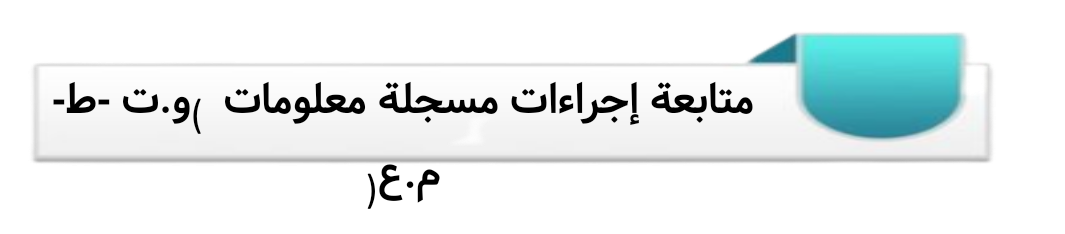 متابعة مساعد إداري أ/ ..................  متابعة مساعد إداري أ/ .................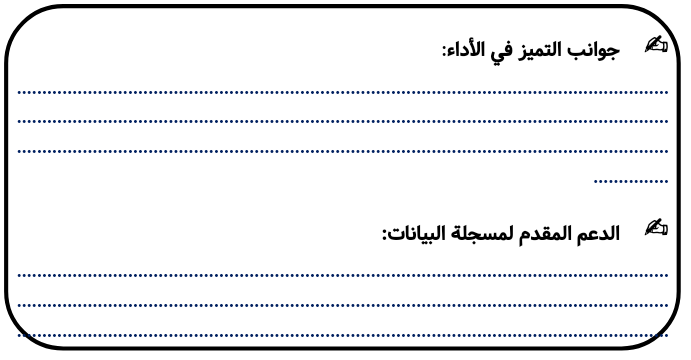 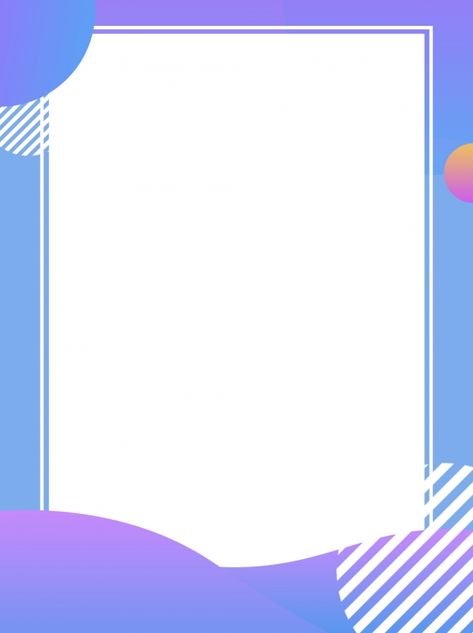 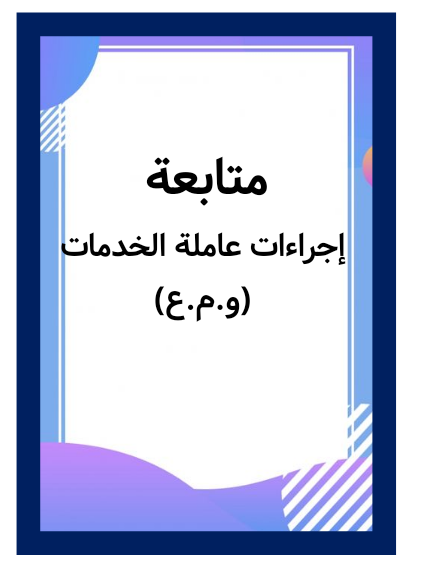 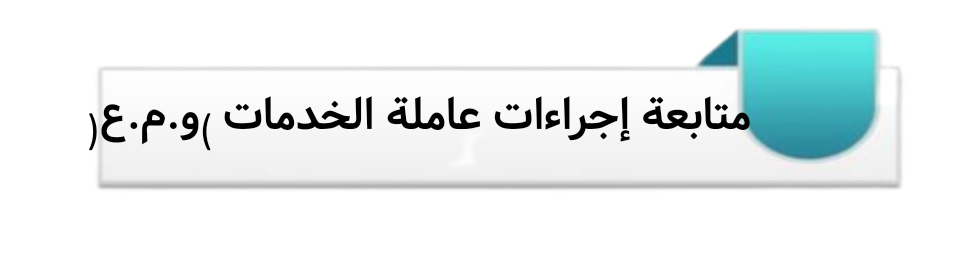 متابعة عاملة الخدمات / .....................................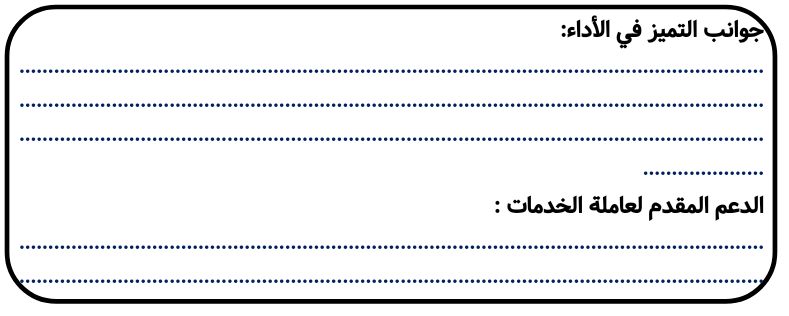 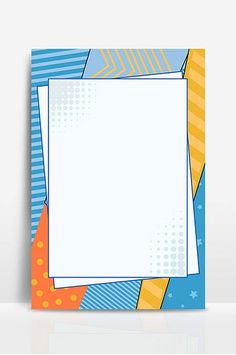 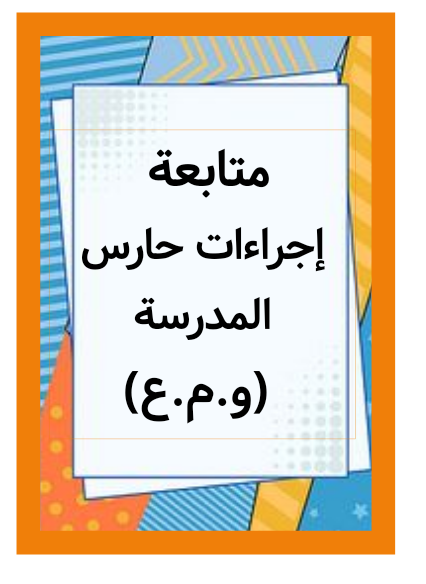 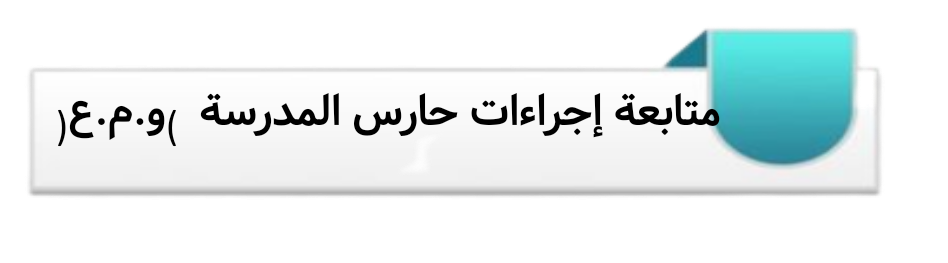 متابعة حارس المدرسة / .................................. 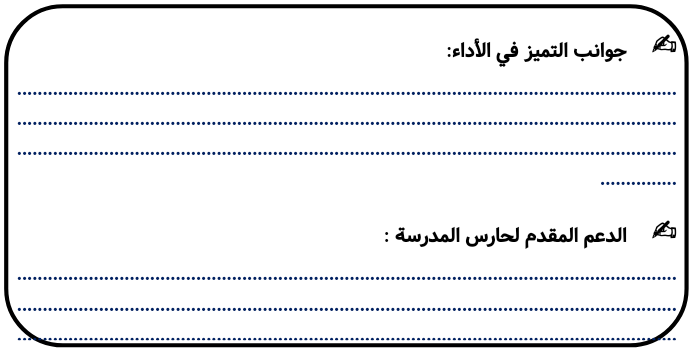 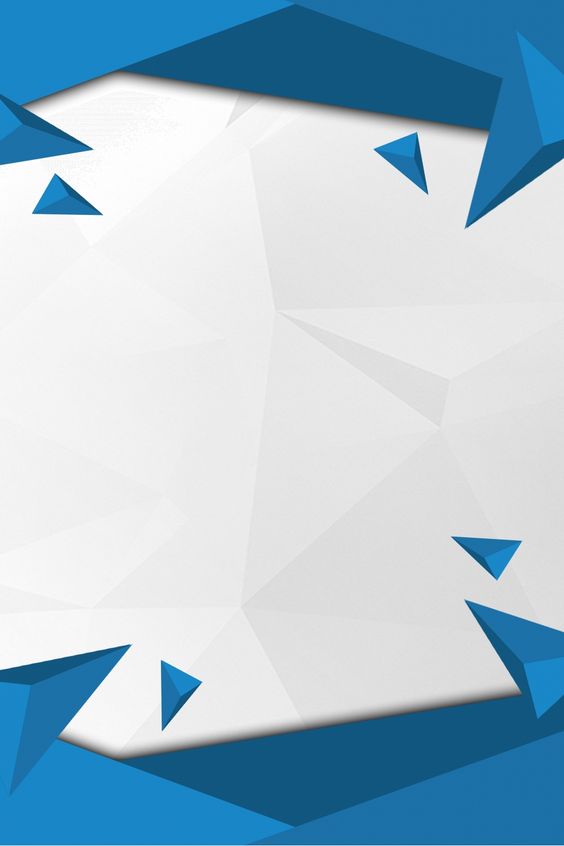 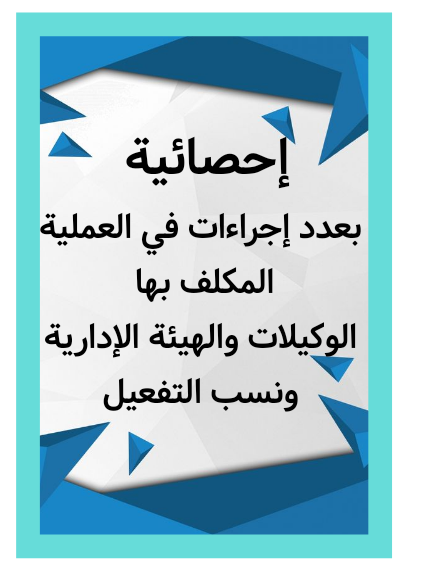 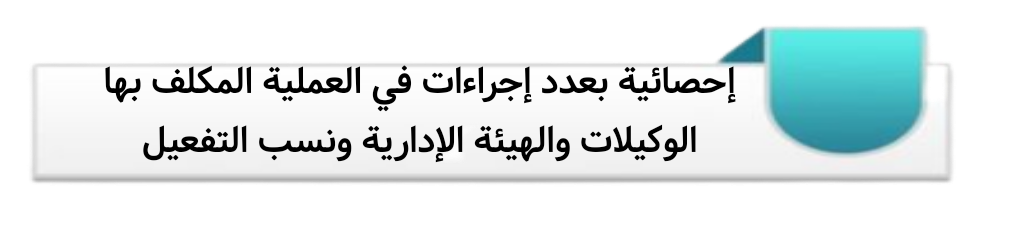 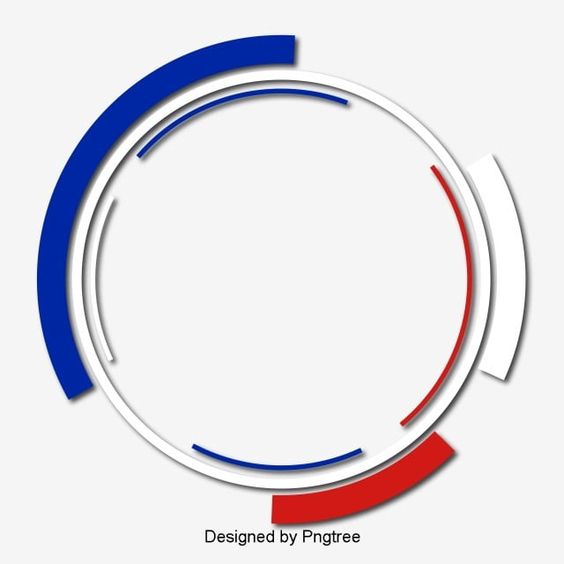 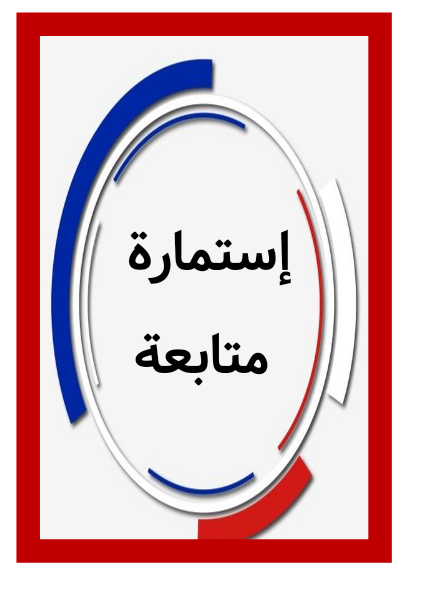 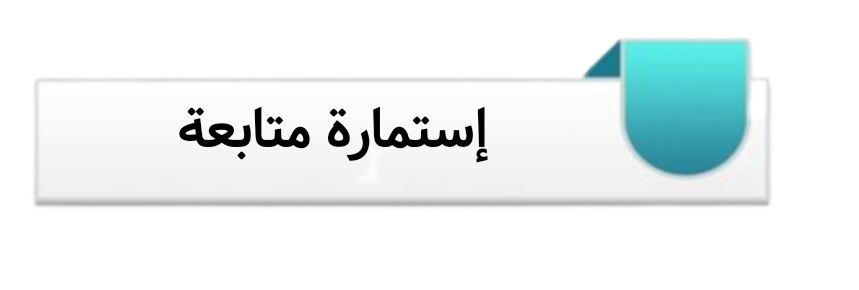 رقم العملية (     )     السجل ...........................................................................المكلفة بالعملية /........................................عملها /.......................................اليوم/ ................. التاريخ    /    /      14 هـما تم مشاهدته :.............................................................................................................................................................................................................................................................................................................................................................................................................................................................................................................................................................................................................................................................................................................التوصيات :....................................................................................................................................................................................................................................................................................................................................................................................................................................................................................................................................................................الإحتياجات التدريبية :..................................................................................................................................................................................................................................................................................           اسم الإدارية :                                                            مديرة المدرسة:     ...............................                                               سوزان بنت أحمد المسلم*متابعة عادية في حالة الاحتياج لها.رقم العمليةاسم العمليةرمز العمليةالمختصة1القبول والتسجيل (و.ط.ع- 01)وكيلة شؤون الطالبات2إعداد الجداول المدرسية(و.ت.ع- 01)وكيلة الشؤون التعليمية3الكتب المدرسية (و.ط.ع- 02)وكيلة شؤون الطالبات4ميزانية تشغيلية (م.م.ع- 01)مديرة المدرسة5تشغيل المقصف ذاتيًا(و.م.ع- 01)وكيلة الشؤون المدرسية6الاتصالات الإدارية (م.م.ع- 02)مديرة المدرسة7متابعة الدوام المدرسي(و.م.ع- 02)وكيلة الشؤون المدرسية8غياب وتأخر الطالبات (و.ط.ع- 03)وكيلة شؤون الطالبات9الصيانة والنظافة(و.م.ع- 03)وكيلة الشؤون المدرسية10النقل المدرسي(و.م.ع- 04)وكيلة الشؤون المدرسية11الأمن والسلامة(و.م.ع- 05)وكيلة الشؤون المدرسية12الإرشاد الطلابي (و.ط.ع- 04)وكيلة شؤون الطالبات13النشاط الطلابي (و.ط.ع- 05)وكيلة شؤون الطالبات14رعاية الموهوبات(و.ت.ع- 02)وكيلة الشؤون التعليمية15رعاية ذوي الاحتياجات الخاصة(و.ت.ع- 03)وكيلة الشؤون التعليمية16العهدة والمستودعات(و.م.ع- 06)وكيلة الشؤون المدرسية17مركز مصادر التعلم(و.م.ع- 07)وكيلة الشؤون المدرسية18المختبرات والمعامل) (و.م.ع- 08)وكيلة الشؤون المدرسية19تصميم التدريس(و.ت.ع- 04)وكيلة الشؤون التعليمية20دعم وتطوير الهيئة التعليمية (م.م.ع- 03)مديرة المدرسة21المكافآت وإعانات الطالبات (و.ط.ع- 06)وكيلة شؤون الطالبات22قياس اتجاهات المتعلمين (م.م.ع- 04)مديرة المدرسة23التقويم والاختبارات (و.ت.ع- 05)وكيلة الشؤون التعليمية (عملية مشتركة)24تقويم الأداء الوظيفي (م.م.ع- 05)مديرة المدرسة25التدقيق الداخلي(م.م.ع- 06)مديرة المدرسة26الإجراءات التصحيحية(م.م.ع- 07)مديرة المدرسة27ضبط الوثائق(م.م.ع- 08)   مديرة المدرسة28الإرشاد الصحي(و.ط.ع- 28 ث 1ج 7)عملية داخلية للمدرسة لم ترد بالدليل الإجرائي29الإعلام التربوي(و.ط.ع- 29 ث 1ج8 )عملية داخلية للمدرسة لم ترد بالدليل الإجرائي30التدريب(و.ت.ع- 30 ث 1ج 6)عملية داخلية للمدرسة لم ترد بالدليل الإجرائيمالمختصة عدد العمليات المكلفة بهاالنسبة المئوية 1مديرة المدرسة830%2وكيلة الشؤون التعليمية518%3وكيلة الشؤون المدرسية830%4وكيلة شؤون الطالبات622%مجموع العمليات مجموع العمليات 27100%رقم العمليةاسم العمليةالمكلفة بهاالوثائق المطلوبةالنماذج المطلوبةتاريخ المتابعةالتوقيع1القبول والتسجيلقوائم أسماء الطالباتسجل أحوال الطالباتسجل الإقاماتتنظيم ملفات الطالباتسجل قيد الطالباتملفات الطالباتو- ط- ع- ن- 01-01 و- ط- ع- ن-01-02  و- ط- ع- ن- 01-03 و- ط- ع- ن- 01-04  و- ط- ع- ن- 01-05 و- ط- ع- ن- 01-06أخر كل شهر سيتم متابعة: سجل الأحوال والإقامة وملفات الطالبات بشكل عام  28 و 29 من كل شهررقم العمليةاسم العمليةالمكلفة بهاالوثائق المطلوبةالنماذج المطلوبةتاريخ المتابعةالتوقيع2إعداد الجداول المدرسيةالجدول العام-جدول المعلمةجدول الشعب الدراسية جدول المعامل-جدول المصادرجدول الانتظار اليومي جدول الانتظار الثابتجدول الطالبات المتعثرات والمتسرعاتو- ط- ع- ن- 01-01و- ط- ع- ن- 01-02و- ط- ع- ن- 01-03/--------/-----14هـسيتم متابعة الجداول بشكل نهائي لاعتمادها نهائيًارقم العمليةاسم العمليةالمكلفة بهاالوثائق المطلوبةالنماذج المطلوبةتاريخ المتابعةالتوقيع3الكتب الدراسيةسجل قوائم تسليم الكتببيان حصر الكتبخطابات رفع العجزو- ط-ع-ن02-0-1/--------/-----14هـرقم العمليةاسم العمليةالمكلفة بهاالوثائق المطلوبةالنماذج المطلوبةتاريخ المتابعةالتوقيع4تيسير الميزانية التشغيليةسجلات الميزانية التشغيلية سجل الفواتيربيان حصر المستلزمات المدرسية شهريًاالتقرير الختاميم.م.ع.ن01-01م.م.ع.ن.01-02بداية الفصل الثاني/--------/-----14هـرقم العمليةاسم العمليةالمكلفة بهاالوثائق المطلوبةالنماذج المطلوبةتاريخ المتابعةالتوقيع5تشغيل المقصف ذاتيًاسجلات المقصف المدرسي حصر احتياجات المقصف الأسبوعيةتقرير المتابعة الأسبوعيتقرير المصاريف الشهري التقرير الختاميلا يوجد سجلات الكترونية بالإضافة إلى سجلات من إنشاء المدرسةقبل موعد رفع التقرير الختامي بأسبوع أخر العام الدراسيرقم العمليةاسم العمليةالمكلف بهاالوثائق المطلوبةالنماذج المطلوبةتاريخ المتابعةالتوقيع6تنظيم الاتصالات الإداريةسجلات الصادر العامسجلات الوارد العامسجل إطلاع الموظفاتعلى التعاميمسجل توديع المعاملاتم.م.ع.ن02-01م.م.ع.ن02-02م.م.ع.ن02-03م.م.ع.ن02-04بداية كل شهرالأسبوع الأولرقم العمليةاسم العمليةالمكلف بهاالوثائق المطلوبةالنماذج المطلوبةتاريخ المتابعةالتوقيع7متابعة العمل الرسمي لمنسوبات المدرسةسجل الدوام الرسميمطبوعات الدوامسجل حصر الغياب للموظفاتسجل حصر دقائق التأخيرللموظفاتسجل الاستئذان الرسميو.م.ع.ن02-01و.م.ع.ن02-02و.م.ع.ن02-03و.م.ع.ن02-04و.م.ع.ن02-05و.م.ع.ن02-06أول كل شهر الأسبوع الأول عند رفع الدوام متابعة السجلات ومطابقة التقارير الطبية والأعذار الأخرىرقم العمليةاسم العمليةالمكلف بهاالوثائق المطلوبةالنماذج المطلوبةتاريخ المتابعةالتوقيع8متابعة تأخر وغياب الطالباتسجل حصر الغياب الشهري واليومي الإنذارات التعهدات الخاصة بالطالبات سجل الهواتف الخاص بالطالباتو . ط . ع. ن 03 – 01و . ط . ع. ن 03 – 02و . ط . ع. ن 03 – 03و . ط . ع. ن 03 – 04متابعة شهريًا لسجلاتالأسبوع الثالثمن كل شهررقم العمليةاسم العمليةالمكلف بهاالوثائق المطلوبةالنماذج المطلوبةتاريخ المتابعةالتوقيع9الصيانة والنظافةخطابات طلب صيانةتقرير النظافة الأسبوعي للمبنىو.م.ع.ن03-01اعتماد تقريرالنظافة أسبوعيوالصيانة شهريرقم العمليةاسم العمليةالمكلف بهاالوثائق المطلوبةالنماذج المطلوبةتاريخ المتابعةالتوقيع10النقل المدرسيسجل النقل المدرسيبيانات النقل المدرسي للطالباتاستمارات متابعة الباصاتسجل دوام لسائقين الباصاتو.م.ع. ن 04  -01اعتماد سجل دوام السائقين الأسبوع الأخير من كل شهر مع تقرير سلامة ونظافة الحافلات شهريًاًرقم العمليةاسم العمليةالمكلفة بهاالوثائق المطلوبةالنماذج المطلوبةتاريخ المتابعةالتوقيع11الأمن والسلامة المدرسيةسجل متابعة الأمنبيانات متابعة الشهريةبيانات تحديد الاحتياجو.م.ع. ن 02  -01و.م.ع. ن 02  -02اعتماد التقريربداية كل فصل دراسيرقم العمليةاسم العمليةالمكلفة بهاالوثائق المطلوبةالنماذج المطلوبةتاريخ المتابعةالتوقيع12الإرشاد الطلابيسجل الاجتماعاتسجل الحالات الفرديةسجل متابعة الطالباتالسجل الشاملسجل الحالات الاقتصاديةسجل نظام نورالتقرير الختاميو ط ع ن- 04-01و ط ع ن- 04-02و ط ع ن- 04-03و ط ع ن- 04-04و ط ع ن- 04-05الأسبوع الثانيمن كل شهرواعتمادالتقرير الفصليأخر الفصل الدراسيرقم العمليةاسم العمليةالمكلفة بهاالوثائق المطلوبةالنماذج المطلوبةتاريخ المتابعةالتوقيع13النشاط الطلابيسجل رائدة النشاط سجل التقارير     سجل الرحلات المدرسية          سجل الدورات والورش الخاص بالطالبات بيانات الطالبات المشاركاتو- ط- ع- ن-05-01و- ط- ع- ن-05-02اعتماد البرامج بداية الفصل واعتماد التقرير النهائي أخر الفصل الدراسيرقم العمليةاسم العمليةالمكلفة بهاالوثائق المطلوبةالنماذج المطلوبةتاريخ المتابعةالتوقيع14رعايةالموهوباتسجل متابعة موهبةسجل البرامج الإثرائيةسجل المواد الإثرائيةلا يوجداعتماد البرامج بداية الفصل واعتماد التقرير النهائي أخر الفصل الدراسيرقم العمليةاسم العمليةالمكلفة بهاالوثائق المطلوبةالنماذج المطلوبةتاريخ المتابعةالتوقيع15الاحتياجاتالخاصةلا يوجدلا يوجدلا يوجدلا يوجدرقم العمليةاسم العمليةالمكلفة بهاالوثائق المطلوبةالنماذج المطلوبةتاريخ المتابعةالتوقيع16العهد المدرسيةسجل العهدة العامبيانات العهدالمخرجات المدخلاتفواتير الشراء-عهد دائمةبيانات الأرشيفمحاضر فقد وإتلاف ومناقلات العهدو.م.ع.ن-06-01الأسبوع الأول من شهر ربيع الأول الأسبوع الأول من شهر جماد الثانيرقم العمليةاسم العمليةالمكلفة بهاالوثائق المطلوبةالنماذج المطلوبةتاريخ المتابعةالتوقيع17مركز مصادرالتعلمسجل استعارة الكتب للطالباتسجل استعارة الكتب للموظفاتسجل زيارات الفصول        للمصادر سجل التردد اليوميو.م.ع.ن- 07-01و.م.ع.ن- 07-02و.م.ع.ن- 07-03و.م.ع.ن- 07-04الأسبوع الثالثمن كل شهررقم العمليةاسم العمليةالمكلفة بهاالوثائق المطلوبةالنماذج المطلوبةتاريخ المتابعةالتوقيع18المختبراتوالمعاملسجل جرد المختبراتبيانات حصل النواقصالخطة الفصلية للتجارب العلمية-جرد المواد الكيميائيةبيانات متابعة المعاملونظافتها أسبوعياو.م.ع.ن- 08-01و.م.ع.ن- 08-02و.م.ع.ن- 08-03و.م.ع.ن- 08-04و.م.ع.ن- 08-05اعتماد الجدول والخطة بداية الفصل واعتماد التقرير النهائي أخر الفصل الدراسيرقم العمليةاسم العمليةالمكلفة بهاالوثائق المطلوبةالنماذج المطلوبةتاريخ المتابعةالتوقيع19تصميم التدريسسجل متابعة تنفيذ الاستراتيجياتسجلات التحضيرسجل متابعة سجلات التحضيرو.ت ع.ن -04-01متابعة مرتين في الفصل الدراسي (تحضير وحدات(متابعة سجل الوكيلة للشؤون التعليمية مرتين خلال الفصل الدراسيرقم العمليةاسم العمليةالمكلفة بهاالوثائق المطلوبةالنماذج المطلوبةتاريخ المتابعةالتوقيع20دعم وتطويرالهيئة التعليميةخطة الزيارات الصفية        استمارات دعم الهيئة التعليمية بيانات حصر الاحتياجات التدريبية سجل النمو المهني لزيارات التبادلية  – الدروس التطبيقية – الإثراءات  التقارير الختاميةم.م.ع.ن -03-01م.م.ع.ن -03-02عملية مشتركة بين المديرةووكيلة الشؤون التعليمية متابعة ( الإشراف القيادي)رقم العمليةاسم العمليةالمكلفة بهاالوثائق المطلوبةالنماذج المطلوبةتاريخ المتابعةالتوقيع21مكافأة وإعاناتالطالباتبيانات حصر الطالبات المستحقات تكافل             بيانات حصر الطالبات مستحقات المعونة الشهرية بيانات استلام الطالبات للمعونة والمكافأةو.ط.ع.ن -06-01اعتماد التقرير النهائي أخر الفصل الدراسي وبيانات التسليمرقم العمليةاسم العمليةالمكلفة بهاالوثائق المطلوبةالنماذج المطلوبةتاريخ المتابعةالتوقيع22قياس اتجاهات المتعلمات نحو المدرسةاستمارات القياس استمارات التحليل استمارات أولياء الأمور       استمارات رضا المعلمةم-م-ع-ن-04-01اعتماد نتائج التحليل آخر الفصل الدراسيرقم العمليةاسم العمليةالمكلفة بهاالوثائق المطلوبةالنماذج المطلوبةتاريخ المتابعةالتوقيع23التقويموالاختباراتسجلات لجنة متابعة الاختبارات        لجنة برنامج الإنماء لتطوير الأداء المدرسيو- ت -ع - ن-05-01و- ت -ع - ن-05-02و- ت -ع - ن-05-03و - ت - ع - ن-05-04و-ت-ع-ن-05-05و-ت-ع-ن-05-06و-ت-ع-ن-05-07اعتماد نتائج التحليل أخر الفصل الدراسي ونتائج تحليل الأسئلةرقم العمليةاسم العمليةالمكلفة بهاالوثائق المطلوبةالنماذج المطلوبةتاريخ المتابعةالتوقيع24 (24-ث1ج)تقويم الأداءالوظيفينموذج الأداء الوظيفي للمعلمة - نموذج الأداء الوظيفي للمرشدة - نموذج الأداء الوظيفي لمحضرة المختبر - نموذج الأداء الوظيفي للهيئة التنفيذية - بيان إطلاع الموظفين على تقويم الأداء الوظيفيم-م-ع-ن-05-01م-م-ع-ن-05-02م-م-ع-ن-05-03م-م-ع-ن-05-04خاص بأشراف القيادة المدرسية والإشراف الفنيرقم العمليةاسم العمليةالمكلفة بهاالوثائق المطلوبةالنماذج المطلوبةتاريخ المتابعةالتوقيع25التدقيق الداخلي لنظام الجودةخطة التدقيق الداخلي النصف سنويةإشعار موعد التدقيق الداخلي          نموذج التدقيق الداخلي          نموذج عدم المطابقة التقرير النهائي للتدقيقم-م-ع-ن-06-01     م-م-ع-ن-06-02     م-م-ع-ن-06-03     م-م-ع-ن-06-04     م-م-ع-ن-06-05اعتماد الخطة بداية الفصل الدراسي الأول             واعتماد نتائج التدقيق أخر الفصل الدراسيرقم العمليةاسم العمليةالمكلفة بهاالوثائق المطلوبةالنماذج المطلوبةتاريخ المتابعةالتوقيع26الإجراءات لتصحيحيةطلب إجراء التصحيح سجل الإجراءات التصحيحيةم-م-ع-ن-07-01م-م-ع-ن-07-02بعد الانتهاء من التدقيقرقم العمليةاسم العمليةالمكلفة بهاالوثائق المطلوبةالنماذج المطلوبةتاريخ المتابعةالتوقيع27ضبط الوثائقنموذج تسليم النسخ الموثقة /نموذج طلب / الغاء/تعديل وثيقةم-م-ع-ن-08-01م-م-ع-ن-08-02آخر العام الدراسيرقم العمليةاسم العمليةالمكلفة بهاالوثائق المطلوبةالنماذج المطلوبةتاريخ المتابعةالتوقيع28الإرشادالصحيسجلات الصحة المدرسية المعززة للصحةحسب ما ورد في التعاميماعتماد التقرير النهائي آخر الفصل الدراسي              اعتماد البرامج بداية الفصل الدراسي مع ضرورة رفع التقرير أول بأول عن البرامج المنفذةرقم العمليةاسم العمليةالمكلفة بهاالوثائق المطلوبةالنماذج المطلوبةتاريخ المتابعةالتوقيع29الإعلامالتربويسجل الاجتماعات الخاصة بالنادي الطلابياستبيانات النادي الطلابي             سجل الإذاعة المدرسية           سجل جمع الصحف الإعلاميةلا يوجداعتماد التقرير النهائي آخر الفصل الدراسي              اعتماد البرامج والرحلات بداية الفصل الدراسي                   مع ضرورة رفع التقرير أول بأول عن البرامجرقم العمليةاسم العمليةالمكلفة بهاالوثائق المطلوبةالنماذج المطلوبةتاريخ المتابعةالتوقيع30التدريبسجل حصر الاحتياجات التدريبية حصر الدورات الخارجية وتصنيفها سجل التقارير الخاصة بالتدريبلا يوجداعتماد التقرير النهائي آخر الفصل الدراسي               اعتماد جدول الورش بداية الفصل الدراسي مع ضرورة رفع التقرير أول بأول عن الورش المنفذةرقم الزيارةاليوم والتاريختعديل موعد الزيارةالعملية المتابعةاسم المسؤولةالتوقيعاسم العمليةرمز العملية والإجراءالإجراءالمتابعةالمتابعةالملاحظاتاسم العملية5/1جدول الحصص الدراسينفذلم ينفذالملاحظاتإعداد الجداول ( 2)5 / 1 / 1مراعاة العدل بين المعلمات عند إعداد الجدول وعند توزيع الحصة الأولى والأخيرةإعداد الجداول ( 2)5 / 1 / 2عدم تكرار حصص أي مادة أكثر من حصة أو حصتين متتاليتين ) إلا إذا كانت طبيعة المادة تقتضي ذلكإعداد الجداول ( 2)5 / 1 / 3عدم تجزئة المادة الواحدة للفصل الواحد بين أكثر من معلمةإعداد الجداول ( 2)5 / 1 / 4توزيع الحصص على الجدول الدراسي مراعيا البنود السابقة مع مراعاة عدد الحصص الدراسية لكل مادةإعداد الجداول ( 2)5 / 1 / 5عرض الجدول الدراسي على المعلمات والتعرف على ملاحظاتهن ومعالجتهنإعداد الجداول ( 2)5 / 1 6رفع جدول الحصص المدرسي المقترح إلى مديرة المدرسة لاعتمادهإعداد الجداول ( 2)5 / 1 / 7اعتماد جدول الحصص المدرسيإعداد الجداول ( 2)5 / 1 / 8وضع الجدول في مكان بارز في مكتب قائد المدرسة ووكلاء المدرسة وغرف المعلمينإعداد الجداول ( 2)5 / 1 /9توزيع جدول الحصص على المعلماتالتوقيع/إعداد الجداول ( 2)5 / 1 / 10تزويد وكيل شؤون الطلاب بجدول الحصص الدراسيةالتوقيع/إعداد الجداول ( 2)5 / 2جدول الانتظار :نفذلم ينفذإعداد الجداول ( 2)5 / 2 / 1إعداد سجل توزيع حصص الانتظار وفق نموذج ) و.ت.ع.ن- 01 - 01 ) او عبر البرنامج الحاسوبي للجداول والخاص بحصص الانتظارإعداد الجداول ( 2)5 / 2 / 2إعداد ومراجعة جدول حصص الانتظار والتأكد من الاعتبارات السابقة ورفعه لمديرة المدرسة لاعتمادهالتوقيع/إعداد الجداول ( 2)5 / 3جدول الإشراف اليومي :نفذلم ينفذإعداد الجداول ( 2)5 / 3 / 1التعرف على رغبات المعلمات في الإشراف اليومي وفي اختيار الأيام المناسبة واختيار الزميلةإعداد الجداول ( 2)5 / 3 / 2تحديد المعلمات اللاتي يتم تكليفهن بالإشراف اليوميإعداد الجداول ( 2)5 / 3 / 3توزيع الإشراف على المعلمات بالأيام وفقا للنموذج ) و.ت.ع.ن- 01-02)إعداد الجداول ( 2)5 / 3 / 4إبلاغ المعلمات بجدول الإشراف اليومي وتوزيعه عليهنإعداد الجداول ( 2)5 / 3 / 6تدوين جدول الإشراف اليومي في جدول الحصص الأسبوعيإعداد الجداول ( 2)5 / 3 / 8وضع جدول الإشراف اليومي في غرفة المديرة والوكيلات وغرف المعلماتإعداد الجداول ( 2)5 / 3 / 9الإعلان بشكل يومي عن أسماء المعلمات المشرفات في اليوم التالي للإشراف اليومي في أماكن بارزة للمعلمات ومواقع الإشراف لكل معلمةالتوقيع/إعداد الجداول ( 2)5 / 3 / 10إعداد تقرير أسبوعي عن سير الإشراف اليومي ورفعه لمديرة المدرسةالتوقيع/اسم العمليةرمز العملية والإجراءالإجراءالمتابعةالمتابعةالملاحظاتاسم العملية5 / 4جدول المناوبة اليومي :نفذلم ينفذالملاحظاتإعداد الجداول ( 2)يجب مراعاة ما يلي في إعداد جدول المناوبة اليومية :إعداد الجداول ( 2)5 / 4 / 1التعرف على رغبات ومقترحات المعلمات في إختيار أيام المناوبةإعداد الجداول ( 2)5 / 4 / 2مراجعة الأسماء والتأكد منها مع مراعاة الاعتبارات السابقةإعداد الجداول ( 2)5 / 4 / 3تحديد أيام المناوبة خلال العام الدراسي وتحديد المعلمات المناوباتإعداد الجداول ( 2)5 / 4 / 4التوقيع على سجل المناوبة والالتزام به وفق نموذج ( و.ت.ع.ن- 01 -03)التوقيع/إعداد الجداول ( 2)5 / 4 / 5متابعة المعلمات للمناوبةالتوقيع/الميزانية التشغيلية)4)15 / 7تحديد الاحتياجات والمستلزمات التعليمية والتدريبية وتقديمها إلى لجنة الصندوق المدرسي في بداية كل عامالميزانية التشغيلية)4)5 / 8يقوم وكلاء المدرسة المعنيون ببنود الميزانية بعملية الشراء و احضار الوثائق و المستندات المطلوبة و تقديمها للجنة الصندوق المدرسيالتوقيع/الموهوبات(14)5 / 2أثناء الفصل الدراسي :نفذلم ينفذالموهوبات(14)5 / 2 / 1الإشراف على تنفيذ الخطة وتقويهما والإسهام في تطويرها خلال العام الدراسيالموهوبات(14)5 / 2 / 2تزويد الطلاب الموهوبين بالمطبوعات والنشرات والوسائل والأدوات التي تساهم في تنمية المواهبالموهوبات(14)5 / 2 / 3ترشيح الموهوبين للمشاركة في المناسبات الوطنية و المسابقات والبرامج على المستويين المحلي والعالمي وتوفير جميع المتطلبات اللازمة.الموهوبات(14)5 / 2 / 4توعية الأسرة والمجتمع بأهمية رعاية الموهوبين.الموهوبات(14)5 / 2 / 5إبراز إنجازات الطلاب الموهوبين من خلال المعارض والأنشطة المحلية والعالمية ولوحات الشرف في المدرسة بالتنسيق مع رائد النشاط.الموهوبات(14)5 / 2 / 11تنظيم لقاءات دورية مع أولياء أمور الموهوبات لتحقيق سبل التكامل في رعاية المواهب داخل وخارج المدرسة.التوقيع/الاحتياجات الخاصة ( 15 )5 / 2 / 11مراجعة التقرير الشهري وتقديمه لمديرة المدرسةنفذلم ينفذالتوقيع/اسم العمليةرمز العملية والإجراءالإجراءالمتابعةالمتابعةالملاحظاتاسم العمليةتصميم التدريس :نفذلم ينفذالملاحظاتتصميم التدريس(19)5 / 5دراسة الخطة الأسبوعية والفصلية للمعلمات والتأكد من جميع مكوناتها ومناقشتها مع المعلمات ورفعها لمديرة المدرسة.تصميم التدريس(19)5 / 17مراجعة أسبوعية لدفاتر إعداد الدروس الخاص بالمعلمة والتأكد من :سير الدرس حسب الخطة الفصلية للمقرر الدراسي.مطابقة الإعداد الدوري للتعليمات والتوجيهات الخاصة بالمادة.التوقيع/. التقويم والاختبارات(23)5 / 4الاختبارات الفصلية والنهائية :نفذلم ينفذ. التقويم والاختبارات(23)5 / 4 /2توجيه المعلمين بوضع الأسئلة ومتابعة تسليمها قبل بدء الاختبارات.. التقويم والاختبارات(23)5 / 4 / 3التأكد من إنهاء كل معلم للمناهج المقررة قبل بداية الاختبارات النهائية للفصل الدراسي وأخذ توقيعه علي ذلك.. التقويم والاختبارات(23)5 / 4 / 4لتأكد من إدخال الدرجات النهائية لمواد التقويم المستمر والسلوك والمواظبة وكذلك درجات أعمال السنة لجميع الطالبات بالتنسيق مع وكيلة شؤون الطالبات.. التقويم والاختبارات(23)5 / 4 / 5إعداد الجدول الاختبارات بمشاركة الطالبات ويراعي فيه عدد الأيام حسب التعليمات الصادرة من وزارة التعليم.التوقيع/رقمالزيارةاليوم والتاريخرقم العمليةاسم المكلفةالإجراءات التي تم متابعتها أو السجلات إن وجدالتوقيعاسم العمليةرمز العملية والإجراءالإجراءالمتابعةالمتابعةالملاحظاتاسم العملية5/1الإرشاد الطلابي:نفذلم ينفذالإرشاد الطلابي ( 12)5 / 1 / 1إعداد وتحديد برامج أنشطة الإرشاد الطلابي قبل بداية العام الدراسي وفق التعاميم الصادرة بهذا الشأن بالتنسيق مع لجنة التميز والجودة.الإرشاد الطلابي ( 12)5 / 4تجهيز الملفات والسجلات الخاصة بالإرشاد من ملف التعاميم وسجل زيارة وليات الأمور والعمل على برنامج الإرشاد الحاسوبي.الإرشاد الطلابي ( 12)5 / 5توزيع نشرة خاصة عن خصائص النمو حسب المرحلةالدراسية والمعدة من الإدارة العامة للتوجيه والإرشاد .الإرشاد الطلابي ( 12)5 / 6توزيع استمارة أولية على جميع الطالبات لحصر الحالات الصحية والاجتماعية والنفسية بعد بدء العام الدراسي وتفريغها في البرنامج الحاسوبي المعتمد وحصرها وتوثيقها.الإرشاد الطلابي ( 12)5 / 7إعداد كشف بالحالات المرضية التي تعاني منها الطالباتوتقديمها لوكيلة شؤون الطالبات وفقًا للنموذج(و.ط.ع.ن- 04 -01).الإرشاد الطلابي ( 12)5/9مجالات الإرشاد الطلابي:نفذلم ينفذالإرشاد الطلابي ( 12)5/9/1رعاية الطلاب المعيدين *نفذلم ينفذالإرشاد الطلابي ( 12)5 / 9 / 1 /1حصر الطالبات المعيدات في بداية العام الدراسي منواقع نتائج التقويم والاختبارات في العام الماضي والتعرف أيضًا على متكررات الرسوب وكذلك المواد التي يتكرر الرسوب فيها.الإرشاد الطلابي ( 12)5 / 9 / 1 /2فتح صفحة مستقلة لكل معيدة في البرنامج الحاسوبيالمعتمد ومتابعة حالتها .الإرشاد الطلابي ( 12)5 / 9 / 1 / 3جمع معلومات عن الطالبة المعيدة للإطلاع على ظروفها الاجتماعية والصحية والنفسية من خلال مقابلتها وولية أمرها ومدرسات الطالبة في العام الماضي مع المحافظة على سرية المعلومات .الإرشاد الطلابي ( 12)5 / 9 / 1 / 4عقد جلسات إرشادية للطالبات المعيدات في بداية العام الدراسي.الإرشاد الطلابي ( 12)5 / 9 / 1 / 5الاجتماع بوليات أمور الطالبات المعيدات وتذكيرهن بأهمية رعاية بناتهن وحثهن على متابعتهن من بداية العام .الإرشاد الطلابي ( 12)5 / 9 / 1 /6حث المعلمات على متابعة الطالبات المعيدات دراسيًا منخلال الاجتماع معهن والتركيز عليهن داخل الفصل .الإرشاد الطلابي ( 12)5 / 9 / 1 / 8إعداد الخطة العلاجية التي تتناسب مع مستوى الطالبةالمعيدة بالتعاون مع الهيئة التعليمية.الإرشاد الطلابي ( 12)5 / 9 / 1 / 9متابعة أداء الطالبات المعيدات من خلال سجل الواجبات وكراس الواجبات والنشاط والرجوع إلى معلماتها وأي أمور ذات علاقة .التوقيع /اسم العمليةرمز العملية والإجراءالإجراءالمتابعةالمتابعةالملاحظاتاسم العملية5/9/1رعاية الطلاب المعيدين *نفذلم ينفذالملاحظاتالإرشاد الطلابي ( 12)5/9/1/10حث الطالبات المعيدات وأولياء أمورهن على الالتحاق بمراكز الخدمات التربوية أو أي برنامج تربوي يعالج أوضاعهن الدراسية .الإرشاد الطلابي ( 12)5/9/1/11حصر الطالبات اللاتي تحسن مستوى أدائهن .الإرشاد الطلابي ( 12)5/9/1/12تقديم التوصيات لوكيلة شؤون الطالبات لتكريم الطالبات اللاتي تحسن مستواهن من واقع سجلات الواجبات والدفاتر والتقارير المقدمة من المعلمات للطالبات المعيدات .نفذلم ينفذالإرشاد الطلابي ( 12)5/9/1/15دراسة حالة كل طالبة لم يتحسن مستواها وتوثيقها في البرنامج الحاسوبي المعتمد.الإرشاد الطلابي ( 12)5/9/1/16تنفيذ أساليب إرشادية للطالبات اللاتي لم يتحسن مستواهن .الإرشاد الطلابي ( 12)5/9/1/17تحويل الطالبات المحتاجات إلى مركز الخدمات التربوية بعد موافقة ولي أمرها .الإرشاد الطلابي ( 12)5/9/1/18استمرار المتابعة لجميع حالات الطالبات المعيدات خلال العام الدراسي بشكل عام .التوقيع/الإرشاد الطلابي ( 12)5/9/1/19توثيق ما سبق في البرنامج الحاسوبي المعتمد وكذلك في سجل الإرشاد .التوقيع/الإرشاد الطلابي ( 12)5/ 9/ 2رعاية الطلاب المتأخرين دراسيا :*نفذلم ينفذالإرشاد الطلابي ( 12)5/ 9/ 2/ 1حصر الطالبات المتأخرات دراسيا من واقع نتائج تقويم -اختبارات الطالبات في العام السابق .الإرشاد الطلابي ( 12)5/ 9/ 2/ 2تدوين أسماء الطالبات في سجل الطالبات المتأخرات دراسيًا.الإرشاد الطلابي ( 12)5/ 9/ 2/ 3تصنيف الطالبات حسب مستوى التأخر ( منخفض. متوسط.عال).الإرشاد الطلابي ( 12)5/ 9/ 2/ 4عقد جلسات إرشادية مكثفة مع الطالبات للتعرف على أسباب التأخر الدراسي وتدوينها .الإرشاد الطلابي ( 12)5/ 9/ 2/ 5الاجتماع مع معلمات المواد التي يكثر فيها التأخر للتعرف على اسباب التأخر والحلول المقترحة من وجهة نظرهن.الإرشاد الطلابي ( 12)5/ 9/ 2/ 6إعداد خطة علاج مناسبة لمعالجة أوضاع الطالبات المتأخرات دراسيا بالتعاون مع الهيئة التعليمية في المدرسة .التوقيع /اسم العمليةرمز العملية والإجراءالإجراءالمتابعةالمتابعةالملاحظاتالإرشاد الطلابي ( 12)5/9/2/7عقد اللقاءات مع وليات الأمور للاستفادة منهن وتوضيح الطرق التربوية لزيادة التحصيل الدراسي لدى أبنائهن .الإرشاد الطلابي ( 12)5/9/2/8متابعة أداء الطالبات من خلال (أعمالهن الكتابية ، مذكرةالواجبات ، مواقع جلوسهن .. إلخ ) بالتنسيق مع المعلمات.الإرشاد الطلابي ( 12)5/9/2/9عقد لقاءات مع الطالبات وتوجيههن للالتحاق بمراكزالخدمات التربوية أو أي برنامج تربوي يعالج أوضاعهن .الإرشاد الطلابي ( 12)5/9/2/10حصر الطالبات اللاتي تحسن مستوى أدائهن .الإرشاد الطلابي ( 12)5/9/2/11تقديم التوصيات لوكيلة شؤون الطالبات لتكريم الطالباتاللاتي تحسن مستواهن من واقع سجلات الواجبات وأعمالهن الكتابية والتقارير المقدمة من المعلمات للطالبات المعيدات .الإرشاد الطلابي ( 12)5/9/2/14دراسة حالة كل طالبة لم تتحسن وفق البرنامج الحاسوبي المعتمد.الإرشاد الطلابي ( 12)5/9/2/15تنفيذ التوصيات التي تم التوصل إليها في دراسة حالات الطالبات المتأخرات دراسيًا ومن لم يتحسن مستواهن الدراسي.الإرشاد الطلابي ( 12)5/9/2/16استمرار متابعة جميع حالات الطالبات المتأخرات دراسيًا خلال العام الدراسي بشكل عام.الإرشاد الطلابي ( 12)5/9/2/17توثيق ما سبق من إجراءات في البرنامج الحاسوبي المعتمد وكذلك في سجل الإرشاد.التوقيع/الإرشاد الطلابي ( 12)5/9/3متابعة حالات الغياب والتأخر الصباحي *نفذلم ينفذالتوقيع/الإرشاد الطلابي ( 12)5/9/3/1يتم حصر الطالبات اللاتي يتكرر غيابهن أو تأخرهن عن الحضور الصباحي.الإرشاد الطلابي ( 12)5/9/3/2تدوين أسماء الطالبات في سجل الطالبات اللاتي يتكرر غيابهن أو تأخرهن.الإرشاد الطلابي ( 12)5/9/3/3تنفيذ جلسات إرشادية للطالبات متكررات الغياب والتأخرللتعرف على الأسباب وتدوينها.الإرشاد الطلابي ( 12)5/9/3/4عقد اللقاءات مع وليات أمور الطالبات للتغلب على أسباب التأخر أو الغياب والحد منها.الإرشاد الطلابي ( 12)5/9/3/5إعداد خطة علاج مناسبة بالتعاون مع وكيلة شؤون الطالبات يعرض فيها مقترحات للحد من ظاهرة التأخر والغياب لعرضها على مديرة المدرسة.اسم العمليةرمز العملية والإجراءالإجراءالمتابعةالمتابعةالملاحظاتالإرشاد الطلابي ( 12)5/9/3/6عمل دراسة حالة لكل طالبة متكررة الغياب أو التأخر لم تتحسن وفق النموذج الصادر من إدارة التعليم لكل طالبة متكررة التأخر والغياب أو البرنامج الحاسوبي المعتمد.الإرشاد الطلابي ( 12)5/9/3/7تنفيذ التوصيات الواردة في دراسة حالات الغياب والتأخر الصباحي.الإرشاد الطلابي ( 12)5/9/3/8تحويل الطالبة لوكيلة شؤون الطالبات وفقا للنموذج(و.ط.ع.ن- 04- 03).الإرشاد الطلابي ( 12)5/9/4رعاية الطالبات المتفوقات:نفذلم ينفذالإرشاد الطلابي ( 12)5/9/4/1حصر الطالبات المتفوقات في بداية كل فصل دراسي من واقع البرنامج الحاسوبي المعتمد.الإرشاد الطلابي ( 12)5/9/4/2تدوين أسماء الطالبات في لوحة الشرف وفي سجل الطالبات المتفوقات.الإرشاد الطلابي ( 12)5/9/4/3الإعداد والتنظيم لتكريم الطالبات المتفوقات بالتنسيق معرائدة النشاط.الإرشاد الطلابي ( 12)5/9/4/5إعداد خطاب شكر لولي أمر الطالبة المتفوقة.الإرشاد الطلابي ( 12)5/9/4/6تزويد المعلمات بأسماء الطالبات المتفوقات للعناية بهن ورعايتهن.الإرشاد الطلابي ( 12)5/9/4/7الإشادة بهن بشكل متكرر في الإذاعة المدرسية وأمام زميلاتهن وفي مناسبات المدرسة وتقديم الخدمات المساندة والداعمة لاستمرار تفوقهن .الإرشاد الطلابي ( 12)5/9/4/8توثيق كل سبق في البرنامج الحاسوبي المعتمد .التوقيع/الإرشاد الطلابي ( 12)5/ 9/ 5المواقف السلوكية اليومية :نفذلم ينفذالإرشاد الطلابي ( 12)5/ 9/ 5/1تدوين المواقف السلوكية اليومية في البرنامج الخاص بذلك.الإرشاد الطلابي ( 12)5/ 9/ 5/2دراسة المواقف السلوكية اليومية والوقوف على أسبابها وتحليلها الإرشاد الطلابي ( 12)5/ 9/ 5/3 تقديم ومعالجة المواقف السلوكية اليومية وفقًا لكل حالة وموقف.الإرشاد الطلابي ( 12)5/ 9/ 5/4استخدام الأساليب الإرشادية للتعامل مع المواقف السلوكية.الإرشاد الطلابي ( 12)5/ 9/ 5/5متابعة الطالبة وعمل جلسات إرشادية.الإرشاد الطلابي ( 12)5/ 9/ 5/6فتح دراسة حالة للطالب وفق البرنامج الحاسوبي المعتمد.التوقيع/اسم العمليةرمز العملية والإجراءالإجراءالمتابعةالمتابعةالملاحظاتالإرشاد الطلابي ( 12)5/9/5/7تنفيذ التوصيات الواردة في دراسة حالة الطالبة التي تتكرر منها المواقف السلوكية اليومية.نفذلم ينفذالإرشاد الطلابي ( 12)5/9/5/7تنفيذ التوصيات الواردة في دراسة حالة الطالبة التي تتكرر منها المواقف السلوكية اليومية.الإرشاد الطلابي ( 12)5/9/5/8تحويل الطالبة لوكيلة شؤون الطالبات وفقا للنموذج(و.ط.ع.ن- 04 -03).الإرشاد الطلابي ( 12)5/9/6مجالات الإرشاد الطلابي الأخرى :نفذلم ينفذالتوقيع/الإرشاد الطلابي ( 12)5/9/6/1توعية الطالبات خلال العام الدراسي وتثقيفهن من خلال لقاءات ونشرات ومطويات مختلفة على أن تشمل التالي :الإرشاد الطلابي ( 12)5/9/6/1/1التوعية والتوجيه والإرشاد الديني والأخلاقي.الإرشاد الطلابي ( 12)5/9/6/1/2التوعية والتوجيه والإرشاد التربوي.الإرشاد الطلابي ( 12)5/9/6/1/3التوعية والتوجيه والإرشاد الاجتماعي.الإرشاد الطلابي ( 12)5/9/6/1/4التوعية والتوجيه والإرشاد النفسي.الإرشاد الطلابي ( 12)5/9/6/1/5التوعية والتوجيه والإرشاد الوقائي.الإرشاد الطلابي ( 12)5/9/6/1/6التوعية والتوجيه والإرشاد التعليمي والمهني.الإرشاد الطلابي ( 12)5/ 9/ 6/ 2تتعامل مدارس نظام المقررات مع الحالات التالية (الطالبات المتعثرات - الطالبات المؤجلات – الطالبات المؤجلات من مسار إلى آخر - الطالبات المحرومات - الطالبات الحاصلات على الإنذار الأكاديمي ... ) *.الإرشاد الطلابي ( 12)5 / 9 /6/3توثيق البرامج المنفذة من قبل الإرشاد الطلابي فيالمدرسة وفقًا للنموذج (و.ط.ع.ن- 04- 04).الإرشاد الطلابي ( 12)5/9//6/4التعامل مع التعاميم الواردة من الجهات المختلفة حسب محتوى التعميم.الإرشاد الطلابي ( 12)5/9/6/5إعداد تقرير شهري عن سير العمل وتقديمه لوكيلةالشؤون الطالبات وفقًا للنموذج (و.ط.ع.ن -04- 05).التوقيع/رعاية الموهوبات(14)5/ 2/ 6متابعة الحالة الاجتماعية والسلوكية للطالبات الموهوبات بالتنسيق مع المعلمة المختصة.التوقيع/رعاية ذوات الإحتياجات(15)5/ 2/ 5متابعة الحالات الاجتماعية والنفسية للطالبات ذوات الإعاقة بالتنسيق مع المعلمة المختصة.التوقيع/اسم العمليةرمز العملية والإجراءالإجراءالمتابعةالمتابعةالملاحظاتالمكافئات والإعانات(21)5/1حصر جميع الطالبات اللاتي تنطبق عليهن شروط المكافأة أو الإعانة في المدرسة نموذج(و. و.ط.ع.ن 06- 01).التوقيع/اسم العمليةرمز العملية والإجراءالإجراءالمتابعةالمتابعةالملاحظاتاسم العملية5/5تسجيل الطلاب للمقررات الدراسية (مدارس نظام المقررات ):نفذلم ينفذالملاحظات5/ 5/ 9التسجيل الحر من الجدول العام.5/ 5/ 9/ 4التأكد من الحمل الدراسي ومناسبته لمستوي الطالبة ونتائجها وفق خطتها الدراسية المقترحة يعتمد نموذج تسجيل مقررات الطالبة.5/ 5/ 11التسجيل المبكرنفذلم ينفذ5/5/11/3الاجتماع مع الطالبات لاختيار المقررات الدراسية آلتي تناسبهن وفق الحد المسموح به من المقررات ووفق التخصص والتأكد من نجاحهن في المتطلبات السابقة.5/5/11/4اعتماد نموذج تسجيل مقررات الطالبة بعد تعبئته من قبل الطالبة من الجدول المقترح وفقا للنموذج (و.ط.ع.ن- 01 -03 ) بعد المشاورة معه والموافقة عليه.5/6حذف وإضافة المقررات الدراسية (مدارس نظام المقررات ) :نفذلم ينفذ5/5/ 11/6يسلم نسخة من السجل الأكاديمي للطالبة وفقا للنموذج(و.ط.ع.ن -05- 01 ) بعد انتهاء فترة الحذف.5/ 6/ 5استقبال الطالبات الراغبات في إجراء عمليات الحذف والإضافة وتزويدهن بالنماذج ومناقشتهن وتوجيههن والتأكد من نظامية عدد الساعات وتوجيههن باعتمادها من معلمات المقررات الدراسية.5/ 6/ 7التأكد من استيفاء جميع البيانات في نماذج الحذف والإضافة واعتمادها من معلمة المقرر ومراجعتها واعتمادها وتزويد وكيلة شؤون الطالبات بها.5/ 6/ 13تزويد الطالبات بجداولهن النهائية بعد الإنتهاء من عمليات الحذف والإضافة.التوقيع/اسم العمليةرمز العملية والإجراءالإجراءالمتابعةالمتابعةالملاحظاتاسم العملية5/1إعداد البرامج حسب المرحلة الدراسية وفق التعاميم الصادرة بهذا الشأن موضحًا فيها البرامج وأوقاتها والميزانية التقديرية لكل نشاط وذلك قبل بداية العام الدراسي.نفذلم ينفذالملاحظاتالنشاط الطلابي (13)5/2المشاركة في اختبار المعلمات المشرفات على مجالات النشاط مع مراعاة التخصص المطلوب لكل نشاط والخبرات والمهارات ونصاب المعلمة.النشاط الطلابي (13)5/2/1الإشراف على جميع الأنشطة الطلابية والتي تشمل المجالات التالية :نفذلم ينفذالنشاط الطلابي (13)5/2/1/1النشاط العلمي.النشاط الطلابي (13)5/ 2/1 /2النشاط الاجتماعي.النشاط الطلابي (13)5/2/1/3النشاط الثقافي.النشاط الطلابي (13)5/2/1/6البرامج العامة والتدريب.النشاط الطلابي (13)5/2/1/7النشاط الفني والمهني.النشاط الطلابي (13)5/3تدوين مجالات النشاط بعد اختيار وتحديد المشرفات عليها بعد أخذ رأي مديرة المدرسة.النشاط الطلابي (13)5/4تصميم وتوزيع استمارة على الطالبات للمشاركة في الأنشطة حسب ميولهن واتجاهاتهن ورغباتهن.التوقيع/النشاط الطلابي (13)5/5تسمية ) عريفات الفصول ، رئيسات المجالات والأنشطة..... وغيرهن ).التوقيع/النشاط الطلابي (13)5/7إعداد خطط المجالات بالتنسيق مع المعلمات المشرفات عليها.النشاط الطلابي (13)5/10متابعة تنفيذ خطط مجالات وجماعات النشاط من المعلمات المشرفات عليها وتقويم خططهن.النشاط الطلابي (13)5/11تزويد وكيلة شؤون الطالبات في نهاية الفصل الدراسي بنسخة مما تم إنجازه.النشاط الطلابي (13)5/14/1الإذاعة المدرسية :نفذلم ينفذالنشاط الطلابي (13)5/14/1/1التعاون مع وكيلة شؤون الطالبات بإعداد خطة للبرنامج الإذاعي وتحديد المسؤولات عن البرنامج وتزويدهن بنسخة منه .النشاط الطلابي (13)5/14/1/3الاحتفاظ باستمارة التقويم لدى النشاط الطلابي في ملف الاذاعة المدرسية.التوقيع/اسم العمليةرمز العملية والإجراءالإجراءالمتابعةالمتابعةالملاحظاتاسم العملية5/14/2الرحلات والزيارات :نفذلم ينفذالملاحظاتالنشاط الطلابي (13)5/14/2/5إعداد خطة الزيارة أو الرحلة والخطابات للجهات المراد زيارتها رسميا بعد التنسيق معها.النشاط الطلابي (13)5/15/2/6أخذ موافقة ولي الأمر على إشتراك الطالبة في نشاط مدرسي وفق نموذج رقم (و.ط.ع.ن -05- 02).النشاط الطلابي (13)5/14/2/7حصر الطالبات المشاركات في الزيارة أو الرحلة من المتميزات في الأنشطة غير الصفية.النشاط الطلابي (13)5/14/2/5إعداد خطة الزيارة أو الرحلة والخطابات للجهات المراد زيارتها رسميا بعد التنسيق معها.النشاط الطلابي (13)5/14/4حصر الطالبات غير المتفاعلات مع النشاط داخل المدرسة والتنسيق مع المرشدة الطلابية لمعالجة حالات عدم التفاعل.النشاط الطلابي (13)5/14/5حصر الطالبات المتفوقات في بعض مجالات النشاط وتقديمهن لرعاية الطالبات الموهوبات في المدرسة.النشاط الطلابي (13)5/14/6التعاون مع المعلمات بإعداد المطويات والنشرات المستمرة والدورية التي تعزز القيم والاتجاهات التي تخدم المرحلة الدراسية وفقا للضوابط المنظمة لذلك .النشاط الطلابي (13)5/14/7التعامل مع أسابيع المناسبات ( أسبوع الشجرة ، أسبوع المرور ، ...... إلخ ) وفق التعاميم الواردة بهذا الشأن ، وعمل نشرات خاصة بكل أسبوع .النشاط الطلابي (13)5/14/8رفع التقارير الخاصة بالأنشطة الطلابية لإدارة التعليم.التوقيع/اسم العمليةرمز العملية والإجراءالإجراءالمتابعةالمتابعةالملاحظاتاسم العملية5/1بداية الفصل الدراسي :نفذلم ينفذالملاحظاتمعلمة الموهوبات (  14 )5/ 1 / 1حصر الطالبات الموهوبات في بداية كل عام دراسيبالتعاون مع المعلمات والمرشدة الطلابية ومع بدايةالفصل الدراسي الثاني.معلمة الموهوبات (  14 )5 / 1 / 2الكشف والتأكد من الطالبات الموهوبات من المعلمةالمختصة من خلال استخدام اختبارات التفكير والذكاءوالإبداع.معلمة الموهوبات (  14 )5/ 1/3تصنيف الطالبات حسب نوع مواهبهن في المدرسة.معلمة الموهوبات (  14 )5/1 /4تجهيز الملفات والسجلات الخاصة بالطالبات الموهوبات.معلمة الموهوبات (  14 )5/1/5تحديد الاحتياجات والمتطلبات اللازمة التي تساهم فيتنمية المواهب لدى الطالبات.معلمة الموهوبات (  14 )5/1/6إعداد خطة خاصة ( الإطار العام للبرنامج الإطار –العام للوحدة الاثرائية - آلية التنفيذ - التخطيط اليومي للقاءات ) وذلك لرعاية الموهوبات في المدرسة كلفصل على حدة .معلمة الموهوبات (  14 )5/1/7عرض الخطة العامة على وكيلة الشؤون التعليميةورفعها لمديرة المدرسة لاعتمادها.التوقيع/معلمة الموهوبات (  14 )5/2أثناء الفصل الدراسي :نفذلم ينفذمعلمة الموهوبات (  14 )5/2/1الإشراف على تنفيذ الخطة وتقويهما والإسهام فيتطويرها خلال العام الدراسي.معلمة الموهوبات (  14 )5/2/2تزويد الطالبات الموهوبات بالمطبوعات والنشراتوالوسائل والأدوات التي تساهم في تنمية المواهب .معلمة الموهوبات (  14 )5/ 2/ 3ترشيح الموهوبات للمشاركة في المسابقات والبرامجعلى المستويين المحلي والعالمي وتوفير جميعالمتطلبات اللازمة .معلمة الموهوبات (  14 )5/2/4توعية الأسرة والمجتمع بأهمية رعاية الموهوبات.معلمة الموهوبات (  14 )5/2/5إبراز إنجازات الطالبات الموهوبات من خلال المعارضوالأنشطة المحلية والعالمية ولوحات الشرف فيالمدرسة بالتنسيق مع رائدة النشاط.التوقيع/اسم العمليةرمز العملية والإجراءالإجراءالمتابعةالمتابعةالملاحظاتاسم العملية5/ 2/7إعداد تقارير شهرية عن البرامج والأنشطة التي تم تنفيذهانفذلم ينفذالملاحظاتمعلمة الموهوبات (  14 )5/2/8التعاون مع معلمات الصفوف الدراسية في تصميم وحدات إثرائية للطالبات الموهوبات.معلمة الموهوبات (  14 )5/ 2/ 9التنسيق مع مركز الموهوبين في اختيار الطالبات الموهوبات لبرامج أكثر كثافة خلال العام الدراسي أو في البرامج الصيفية أو تلك البرامج التي تقام في نوادي الحي .معلمة الموهوبات (  14 )5/ 2/10دعم نمو قدرات الطالبات الموهوبات الفردية من خلال تقديم برامج فردية خاصة تناسب قدراتهن المتنوعة .معلمة الموهوبات (  14 )5/2/12توعية أولياء أمور جميع الطالبات بأنواع وأنماط الموهبة وسبل تقديم الرعاية المناسبة لكل منها .معلمة الموهوبات (  14 )5/2/13تقديم نصائح لفظية وكتابية في صورة محاضرات عامة ولقاءات خاصة ومطويات تتضمن أساليب وبرامج يمكن استخدامها في المنازل لمساعدة أولياء أمور الطالبات في تقديم الدعم الكافي للموهوبات.معلمة الموهوبات (  14 )5/2/14تنظيم برامج ونشاطات خاصة لتنمية القدرات الشخصية والاجتماعية للطالبات الموهوبات من خلال اللقاءات الدورية.معلمة الموهوبات (  14 )5/2/15تنفيذ الحصص الأسبوعية والمخططة باستخدامالوسائل والأدوات التي تساهم في تنمية مهاراتهن.معلمة الموهوبات (  14 )5/2/16تطبيق الأساليب العلمية الحديثة الكمية منها والنوعية في تمييز الموهبة وتصنيفها .معلمة الموهوبات (  14 )5/ 2/17التعاون مع معلمات الصفوف الدراسية في تنفيذ برامج وأساليب علمية حديثة لتنمية القدرات التفكيرية للطالبات في الصفوف العادية.معلمة الموهوبات (  14 )5/2/18المساعدة في تنمية مهارات التفكير للطالبات الموهوبات من خلال تدريبهن على بعض برامج تنمية التفكير الناقد والإبداعي ولابتكاري وفق آلية مدرجة.معلمة الموهوبات (  14 )5/2/19تنفيذ برامج لمساعدة الطالبات الموهوبات على تنمية قدرات البحث العلمي وأساليبه .التوقيع/اسم العمليةرمز العملية والإجراءالإجراءالمتابعةالمتابعةالملاحظاتاسم العملية5/1المختبراتنفذلم ينفذالملاحظاتالمختبرات والمعامل ( 18) 5/1/1قبل بداية العام الدراسي :المختبرات والمعامل ( 18)5/1/1/1جرد جميع محتويات المختبرات والمواد الكيميائية وفق النموذج (و.م.ع.ن -08- 01).المختبرات والمعامل ( 18)5/1/1/2حصر الناقص والزائد والتالف من الأصناف والأجهزة والأدوات في المختبر ورفعها إلى وكيلة الشؤون المدرسية وفق نموذج (و.م.ع.ن- 08 -02)المختبرات والمعامل ( 18)5/1/1/8حفظ مواد المختبر المختلفة وتصنيفها في سجلات العهدة حسب الترتيب التالي : سجل الزجاجيات –سجل الكيماويات- سجل الأجهزة الفيزيائية- كشف أسماء اللوحات المصورة -كشف اللوحات المصورة المستخدمة في أجهزة العرض- كشف أسماء الأفلام العلمية والأقراص المدمجة .المختبرات والمعامل ( 18)5/1/1/9حفظ المواد الكيميائية في أدراج خاصة حسب النوعية في الثلاجة أو غرفة الغازات أو صندوق رملي.المختبرات والمعامل ( 18)5/1/1/10حفظ العينات الحيوانية بطرق جافة أو سائلة.المختبرات والمعامل ( 18)5/1/1/11حفظ الأجهزة والمواد والأدوات والأفلام والأقراص المدمجة في دواليب وأرفف ويكتب قائمة بأسمائها وتعلق على الدولاب أو الرف .المختبرات والمعامل ( 18)5/1/1/12كتابة أرقام على كل ماد أو جهاز مماثل للرقم المسجل في سجل العهدة لأغراض الجودة وسهولة التعرف عليها .المختبرات والمعامل ( 18)5/2/1أثناء العام الدراسي :نفذلم ينفذالمختبرات والمعامل ( 18)5/1/2/1وضع الخطة الفصلية للتجارب العملية في المختبر وفقنموذج (و.م.ع.ن- 08 -02 ) بعد الاطلاع على خطط المعلمات الفصلية.اسم العمليةرمز العملية والإجراءالإجراءالمتابعةالمتابعةالملاحظاتالمختبرات والمعامل ( 18)5/1/2/2تحضير متطلبات كل تجربة قبل يوم من إجرائها.المختبرات والمعامل ( 18)5/1/2/3التعاون مع معلمة المادة في إجراء التجارب مسبقًا قبلعرضها على الطالبات للتأكد من نجاح التجربة والنتائج.المختبرات والمعامل ( 18)5/1/2/5مساعدة المعلمة والطالبات على إجراء التجارب والحفاظ على سلامتهن.المختبرات والمعامل ( 18)5/1/2/6القيام بتعبئة سجل تنفيذ التجارب العملية وفق النموذج(و.م.ع.ن -08- 04).المختبرات والمعامل ( 18)5/1/2/7ترتيب الأدوات والمكان وتنظيفها بعد الانتهاء من التجربة.المختبرات والمعامل ( 18)5/1/2/8تحديد المستهلك من المواد وخصمها من العهدة.التوقيع/المختبرات والمعامل ( 18)5/1/2/9تسجيل ما تمت استعارته من أجهزة وأدوات وصور داخل المختبر أو خارجه.التوقيع/اسم العمليةرمز العملية والإجراءالإجراءالمتابعةالمتابعةالملاحظاتاسم العملية5/2المعاملنفذلم ينفذالملاحظاتالمختبرات والمعامل ( 18)5/2/1قبل بداية العام الدراسي :المختبرات والمعامل ( 18)5/2/1/1جرد جميع محتويات المعامل وفقا لنموذج (و.م.ع.ن-08-05)المختبرات والمعامل ( 18)5/2/1/2حصر التجهيزات والبرامج الناقصة اللازمة ورفعها إلى وكيلة الشؤون المدرسية.المختبرات والمعامل ( 18)5/2/1/8حفظ التجهيزات والبرامج وتصنيفها في سجلات العهدةحسب الترتيب التالي :* سجل التجهيزات المادية.* سجل التجهيزات البرمجية.* كشف الوسائل التعليمية الداعمة للمنهج.المختبرات والمعامل ( 18)5/2/1/9حفظ الوسائل التعليمية الداعمة والأقراص المدمجة المحتوية على البرامج في دولاب وتكتب قائمة بأسمائها وتعلق على الدولاب.المختبرات والمعامل ( 18)5/2/1/10وضع ملصق على كل جهاز يتضمن رقمه المسجل في سجل العهدة لأغراض الجودة وسهولة التعرف عليه من أجل عمليات الجرد .المختبرات والمعامل ( 18)5/2/1/11التأكد من وجود طفايات الحريق وسلامتها وصلاحيتها للعمل.المختبرات والمعامل ( 18)5/2/1/12التأكد من وجود منظمات للتيار الكهربي لحماية الأجهزة من انخفاض التيار الكهربائي المفاجئ.المختبرات والمعامل ( 18)5/2/2أثناء العام الدراسي :نفذلم ينفذالمختبرات والمعامل ( 18)5/2/2/1تهيئة الأجهزة والتأكد من عملها بالشكل الصحيح والتنسيق مع معلمات الحاسب.المختبرات والمعامل ( 18)5/2/2/2تثبيت البرامج المطلوبة حسب المنهج الخاص بكل مرحلة دراسية بعد التنسيق مع معلمات الحاسب.المختبرات والمعامل ( 18)5/2/2/3تثبيت برامج حماية الأجهزة من الفيروسات والاختراقات بعد التنسيق مع معلمات الحاسب.التوقيع/المختبرات والمعامل ( 18)5/2/2/4ترتيب الأجهزة والمكان بعد الانتهاء من الدروس.التوقيع/اسم العمليةرمز العملية والإجراءالإجراءالمتابعةالمتابعةالملاحظاتاسم العملية5/1توريد الكتبنفذلم ينفذالملاحظاتمركز مصادر التعلم ( 17)5/1/1تحديد الكتب المقترحة إضافتها للمركز بداية كل عام دراسي وفقًا للقوائم التي تحدد من الوزارة وبما يتناسب مع العمل التعليمي.مركز مصادر التعلم ( 17)5/1/2رفع خطاب بالكتب المقترحة إضافتها لوكيلة المدرسة للشؤون المدرسيةمركز مصادر التعلم ( 17)5/2فهرست الكتب وتصنيفهانفذلم ينفذمركز مصادر التعلم ( 17)5/2/1تسجيل ما يرد لمركز مصادر التعلم من الكتب والمواد التعليمية في بطاقة العهد وفق النموذج السابق .مركز مصادر التعلم ( 17)5/2/2فهرست وتصنيف الكتب والمركز وفق النظام المعتمد (ديوي العشري للتصنيف).مركز مصادر التعلم ( 17)5/2/3ختم الكتب بالختم المعتمد.مركز مصادر التعلم ( 17)5/2/4وضع الكتب على الرفوف حسب التصنيف العام للمكتبة.مركز مصادر التعلم ( 17)5/3الاستعارةنفذلم ينفذمركز مصادر التعلم ( 17)5/3/1إعداد وتجهيز السجلات التالية :مركز مصادر التعلم ( 17)5/3/1/1سجل استعارة خاص بالطالبات وفق نموذج (و.م.ع.ن07-01)مركز مصادر التعلم ( 17)5/3/1/2سجل استعارة خاص بالموظفات وفق نموذج (و.م.ع.ن -07- 02)مركز مصادر التعلم ( 17)5/3/1/3سجل زيارات الفصول لمركز مصادر التعلم وفق نموذج (و.م.ع.ن 07- 03).مركز مصادر التعلم ( 17)5/3/1/4سجل التردد اليومي على مركز مصادر التعلم وفق نموذج (و.م.ع.ن -07- 04).مركز مصادر التعلم ( 17)5/3/2إشعار المعلمات بالنشرات التربوية والتعليمية التي يحتويها المركز بصفة دورية .مركز مصادر التعلم ( 17)5/3/3طباعة التعليمات الخاصة بالاستعارة ووضعها في مكان بارز في المركز والمدرسة.مركز مصادر التعلم ( 17)5/3/4تنظيم الاستعارة والإشراف عليها.مركز مصادر التعلم ( 17)5/3/5التنسيق بين أمينة المركز وبين المعلمات حول زيارة الفصول.مركز مصادر التعلم ( 17)5/3/6اتباع الخطوات التالية عند استعارة الكتب :مركز مصادر التعلم ( 17)5/3/6/1التأكد من وجود الكتاب في المركز.التوقيع/مركز مصادر التعلم ( 17)5/3/6/2التأكد من أن الكتاب يسمح باستعارته.التوقيع/اسم العمليةرمز العملية والإجراءالإجراءالمتابعةالمتابعةالملاحظاتاسم العملية5/3/6/3تدوين معلومات الاستعارة في السجل الخاص بذلكنفذلم ينفذالملاحظاتمركز مصادر التعلم ( 17)5/3/6/4إبلاغ المستعيرة بالفترة المحددة للاستعارة.مركز مصادر التعلم ( 17)5/3/6/5تسليم الكتاب للمستعيرة.مركز مصادر التعلم ( 17)5/3/6/6عند تأخر تسليم الكتاب تتم مخاطبة المستعيرة في الوقتالمحدد أو قبل.مركز مصادر التعلم ( 17)5/3/6/7استلام الكتاب من المستعيرة في الوقت المحدد أو قبل.مركز مصادر التعلم ( 17)5/3/6/8تدوين تاريخ ووقت إعادة الكتاب في السجل الخاصبذلك.مركز مصادر التعلم ( 17)5/3/6/9التأكد من سلامة الكتاب.التوقيع/مركز مصادر التعلم ( 17)5/3/6/10إعادة الكتاب في الرف الخاص بذلك .التوقيع/رقمالزيارةاليوم و التاريخرقمالعمليةاسم المكلفةالإجراءات التي تم متابعتها أو السجلات إن وجدالتوقيعاسم العمليةرمز العملية والإجراءالإجراءالمتابعةالمتابعةالملاحظاتاسم العملية5/1تأخر الطالبات :نفذلم ينفذالملاحظاتغياب الطالبات وتأخرهن ( 8)5/1/1حصر الطالبات المتأخرات عن الاصطفاف الصباحي في سجل التأخر وفق نموذج (و.ط.ع.ن -03 -01).غياب الطالبات وتأخرهن ( 8)5/1/2الاتصال بولي أمر الطالبة وإشعارها بتأخر الطالبة عن المدرسة والتأكد من سبب التأخر بعذر/بدون عذر.غياب الطالبات وتأخرهن ( 8)5/1/3إدخال الطالبات المتأخرات إلى فصولهن.غياب الطالبات وتأخرهن ( 8)5/2غياب الطالبات :نفذلم ينفذغياب الطالبات وتأخرهن ( 8)5/2/1حصر الطالبات الغائبات عن المدرسة قبل نهاية الحصة الأولى في سجل الغياب وفق نموذج  (و.ط.ع.ن -03-03).غياب الطالبات وتأخرهن ( 8)5/2/2الاتصال بولي أمر الطالبة الغائبة بعد نهاية الحصة الأولى واشعاره بغيابها عن المدرسة والتأكد من سبب الغياب .غياب الطالبات وتأخرهن ( 8)5/3استئذان الطالباتنفذلم ينفذغياب الطالبات وتأخرهن ( 8)5/3/5إعداد الوثائق اللازمة للطالبة في حالة طلبها مثل(التعريف،تحويل للوحدة الصحية...).وتزويدها بها.التوقيع/غياب الطالبات وتأخرهن ( 8)5/3/6التأكد من مغادرة الطالبة للمدرسة مع ولي أمرها .التوقيع/الصيانة والنظافة ( 9)5/1الصيانة:نفذلم ينفذالصيانة والنظافة ( 9)5/1/1أعمال الفحص والاستقصاء:الصيانة والنظافة ( 9)5/1/2الصيانة الإصلاحية :الصيانة والنظافة ( 9)5/1/2/4حفظ صورة من شهادة إتمام عمليات الصيانة في الملف الخاص بها .الصيانة والنظافة ( 9)5/2النظافة :نفذلم ينفذالصيانة والنظافة ( 9)5/2/1تأمين مستلزمات النظافة :الصيانة والنظافة ( 9)5/2/1/3إحضار عروض أسعار من مؤسسات معتمدة ورفعها إلى وكيلة الشؤون المدرسية .الصيانة والنظافة ( 9)5/2/1/6شراء متطلبات النظافة .الصيانة والنظافة ( 9)5/2/2تأمين عمال النظافة.الصيانة والنظافة ( 9)5/2/2/3إحضار عروض أسعار من شركات معتمدة ورفعها إلى وكيلة الشؤون المدرسية .الصيانة والنظافة ( 9)5/2/2/8التأكد من إلتزام الشركة بالشروط والرفع بذلك لوكيلة الشؤون المدرسية .التوقيع/اسم العمليةرمز العملية والإجراءالإجراءالمتابعةالمتابعةالملاحظاتاسم العملية5/1البريد الوارد:نفذلم ينفذالملاحظاتتنظيم الاتصالات الإدارية ( 6)5/1/1استقبال جميع المراسلات التي ترد إلى المدرسة.تنظيم الاتصالات الإدارية ( 6)5/1/2تسجيل جميع المراسلات بسجل الوارد العام نموذج(م.م.ع.ن 02- 01 ) أو عن طريق البرنامج الحاسوبي.تنظيم الاتصالات الإدارية ( 6)5/1/3وضع رقم الوارد العام في أعلى أول ورقة للرسالة.تنظيم الاتصالات الإدارية ( 6)5/1/4عرض جميع ما يرد على المديرة للتوجيه.تنظيم الاتصالات الإدارية ( 6)5/1/7التوقيع على استلام المراسلات الواردة الخاصة بهم نموذج (م.م.ع.ن 02 -02)تنظيم الاتصالات الإدارية ( 6)5/1/8حفظ جميع المراسلات بالملفات المخصصة.التوقيع/تنظيم الاتصالات الإدارية ( 6)5/1/9متابعة التنفيذ للمراسلات التي تحتاج إلى ردود.التوقيع/تنظيم الاتصالات الإدارية ( 6)5/2البريد الصادر:نفذلم ينفذتنظيم الاتصالات الإدارية ( 6)5/2/1استقبال جميع المراسلات الصادرة من المديرة وتسجيلها.تنظيم الاتصالات الإدارية ( 6)5/2/2تسجيل كل خطاب يصدر من المدرسة للجهات الخارجية بسجل الصادر نموذج (م.م.ع.ن- 02 -03 ) أو عن طريق البرنامج الحاسوبي .تنظيم الاتصالات الإدارية ( 6)5/2/3وضع رقم الصادر العام على الخطاب وكذلك تاريخ الخطاب وعدد المرفقات.تنظيم الاتصالات الإدارية ( 6)5/2/4وضع الخطاب داخل مظروف للحفاظ على السرية.تنظيم الاتصالات الإدارية ( 6)5/2/5وضع نسخة من كل خطاب مرسل بملف الصادر.تنظيم الاتصالات الإدارية ( 6)5/2/6تسجيل الخطاب الأصل بسجل التوديع للتسليم.تنظيم الاتصالات الإدارية ( 6)5/2/7متابعة تسجيل اسم وتوقيع المستلمة في سجل التوديع بعد الاستلام.تنظيم الاتصالات الإدارية ( 6)5/2/8تسجيل أصول المراسلات بسجل توديع المعاملاتنموذج (م.م.ع.ن 02 -04).تنظيم الاتصالات الإدارية ( 6)5/2/9وضع المراسلات داخل السجل ويتم تسليمها به.تنظيم الاتصالات الإدارية ( 6)5/2/10عند التسليم بدون اسم وتوقيع المستلمة للرسالة (يتأكد من توقيع المستلم )التوقيع/اسم العمليةرمز العملية والإجراءالإجراءالمتابعةالمتابعةالملاحظاتاسم العملية5/1قبول وتسجيل: الطالبات :نفذلم ينفذالملاحظاتالقبول والتسجيل ( 1)5/1/14استيراد البيانات المتعلقة بالطالبات المقبولات من خلال النظام الحاسوبي المعتمد وإدخال بيانات الطالبات المستجدات في المرحلة الابتدائية والطالبات القادمات من خارج المملكة.القبول والتسجيل ( 1)5/1/15التأكد من وجود بيانات الطالبة في كشوف المدرسة وفقا للنظام الحاسوبي المعتمد.القبول والتسجيل ( 1)5/2النقل الى مدرسة أخري:القبول والتسجيل ( 1)5/2/2نقل ملف الطالبة إلكترونيا على النظام الحاسوبي للمدرسة التي تم النقل اليها.القبول والتسجيل ( 1)5/5/9/9ادخال اسماء الطالبات في الحاسب وطباعة الكشوف لتسليمها للمعلمات.القبول والتسجيل ( 1)5/5/10/10استلام كشف التسجيل من وكيلة شؤون الطالبات للقيام بإدخاله في الحاسب الالي وطباعة الكشوف وتسليمها للمعلمات.القبول والتسجيل ( 1)5/5 /11التسجيل المبكر:نفذلم ينفذالقبول والتسجيل ( 1)5/5/12التسجيل عبر الانترنتنفذلم ينفذالقبول والتسجيل ( 1)5/5/12/6طباعة بطاقات تسجيل الطالبات.القبول والتسجيل ( 1)5/6حذف وإضافة المقررات الدراسية (مدارس نظامالمقررات ) :القبول والتسجيل ( 1)5/6/8استلام نماذج الحذف والإضافة من وكيلة شؤون الطالبات وإدخالها في الحاسب وتسليمها للمساعد الاداري.القبول والتسجيل ( 1)5/6/10تسليم وكيلة شؤون الطالبات قوائم اسماء الطالبات بعد انتهاء فترة الاضافة في نهاية الاسبوع الاول وبعد انتهاء فترة الحذف في نهاية الاسبوع الثاني.التوقيع/تأخر وغياب الطالبات(8)5/1تأخر الطالبات :نفذلم ينفذتأخر وغياب الطالبات(8)5/1/5رصد حالات تأخر الطالبات في النظام الحاسوبي المعتمد من الوزارة .تأخر وغياب الطالبات(8)5/2غياب الطالبات :نفذلم ينفذتأخر وغياب الطالبات(8)5/2/5رصد حالات تأخر الطالبات في النظام الحاسوبي المعتمد من الوزارة .التوقيع/اسم العمليةرمز العملية والإجراءالإجراءالمتابعةالمتابعةالملاحظاتاسم العملية5/2تأخر الموظفات:نفذلم ينفذالملاحظاتمتابعة الدوام الرسميللمنسوبات ( 7)5/2/4رصد تأخر الموظفات عبر البرنامج الحاسوبي المعتمد.متابعة الدوام الرسميللمنسوبات ( 7)5/3غياب الموظفات:نفذلم ينفذمتابعة الدوام الرسميللمنسوبات ( 7)5/3/13رصد قرار الحسم ضمن البرنامج الحاسوبي المعتمد.متابعة الدوام الرسميللمنسوبات ( 7)5/4استئذان الموظفات:متابعة الدوام الرسميللمنسوبات ( 7)5/4/2تثبيت وقت الاستئذان ووقت العودة في البرنامجالحاسوبي المعتمد من الوزارة.اسم العمليةرمز العملية والإجراءالإجراءالمتابعةالمتابعةالملاحظاتاسم العملية5/1البريد الوارد:نفذلم ينفذالملاحظاتالإتصالات الإدارية (6)5/1/6توصيل كل رسالة للجهة المعنية بالمدرسة حسبتوجيه المديرة.الإتصالات الإدارية (6)5/2البريد الصادر:نفذلم ينفذالإتصالات الإدارية (6)5/2/9وضع المراسلات داخل السجل ويتم تسليمها به.الإتصالات الإدارية (6)5/2/11يسلم سجل التوديع لدى سكرتيرة مديرة المدرسة للرجوع إليه عند الحاجة.التوقيع/اسم العمليةرمز العملية والإجراءالإجراءالمتابعةالمتابعةالملاحظاتاسم العملية5/1الالتزام بالدوام الرسمينفذلم ينفذالملاحظاتمتابعة دوام منسوبي المدرسة(7)5/1/3فتح وإغلاق أبواب المدرسة وفقًا للتعاميمالواردة.متابعة دوام منسوبي المدرسة(7)5/1/3فتح وإغلاق أبواب المدرسة وفقًا للتعاميمالواردة.التوقيع/المكلفةعدد العملياتعدد الإجراءاتالإجراءات المفعلةالإجراءات الغير مفعلةنسبة التفعيلوكيلة الشؤون التعليمية759وكيلة شؤون الطالبات696وكيلة الشؤون المدرسية856المرشدة الطلابية678رائدة النشاط125معلمة الموهوبات123المرشدة الأكاديمية17مصادر التعليم124محضرة المختبرات115المساعد الإداري738السكرتارية114مسجلة المعلومات314عاملة الخدمات13الحارس11